ГБОУ города Москвы Гимназия №1505«Московская городская педагогическая гимназия-лаборатория»«Пугачевская, 6а»ДипломПредставления шестиклассников об эмоциональной сфереАвтор: ученица 10класса «А»Панова Виктория Руководитель: Смирнова О.М.Москва2017ОглавлениеВведение	3Глава I. Эмоциональная сфера и особенности представлений младших подростков о ней	61.1. Эмоциональная сфера человека	61.3. Особенности эмоциональной и познавательной сферы подростков	18Резюме	28Глава II. Эмпирическое исследование представлений шестиклассников об эмоциональной сфере	312.1. Программа эмпирического исследования	312.1.1. Научная проблема, цель, задачи и гипотезы	312.1.2. Методы, процедура и выборка эмпирического исследования	322.2. Описание результатов исследования представлений шестиклассников об эмоциональной сфере	33Выводы	59Список литературы	62Приложения	64Приложение 1.Бланк опросника «Представления шестиклассников об эмоциональной сфере личности»	64Приложение 2. Результаты эмпирического исследования представлений шестиклассников об эмоциональной сфере личности	71ВведениеАктуальность. Подростковый возраст является кризисным периодом, что особенно ярко проявляется в эмоциональной сфере. Незнание собственных эмоций и неумение их осознавать, анализировать и контролировать может повлечь за собой серьезные последствия. Анализ Федерального государственного образовательного стандарта (ФГОС) показывает, что современное образование связано, в том числе, с развитием рефлексивных и регулятивных характеристик личности (ФГОС, 2015). Постановка проблемы. К шестому классу на житейском уровне уже сформированы определенные представления об эмоциональной сфере человека, однако остается вопрос их точности и полноты. С учетом того, что представления об эмоциях лежат в основе эмоционального интеллекта, который отвечает, в том числе, за управление эмоциями и их контроль, важно знать и при необходимости корректировать и развивать эти представления.Разработанность темы. Исследованием эмоций, теорий эмоций занимались Вахромов Е.Е. (2006), Рубинштейн С.Л. (1993), Нуркова В.В., Березанская Н.Б, Изард К.Э. (1999). Вопросы эмоционального интеллекта рассматривали Гоулман Д. (2009), Люсин Д.В. (2004,2006), Андреева И.Н. (2009).Особенности развития эмоциональной и когнитивной сферы в подростковом возрасте описаны в работах Поливановой К.Н. (2000), Шаповаленко И.В. (2004), Ильина Е.П. (2001), Гоулмана Д. (2009) и Андреевой И.Н. (2009).Объект. Представления об эмоциональной сфере.Предмет. Представления учащихся 6 классов об эмоциональной сфере человека.Цель: Изучить особенности представлений шестиклассников об эмоциональной сфере.Для достижения поставленной цели были сформулированы следующие задачи:Описать особенности эмоциональной сферы человека: ее содержание, функции, уровни проявления;Рассмотреть представления об эмоциях как основе эмоционального интеллекта;Описать развитие и особенности эмоциональной и когнитивной сферы в младшем подростковом возрасте;Изучить полноту и точность представлений учащихся 6 классов об эмоциональной сфере человека.Гипотезы исследования. Представления шестиклассников об эмоциональных состояниях являются неточными и неполными.Шестиклассники способны различать уровни одной и той же эмоции, но испытывают проблемы при назывании эмоций на разных уровнях. Шестиклассники видят гендерные различия в эмоциональной сфере.Методы: Опрос.Теоретическая новизна. В данном исследовании представления об эмоциях, лежащие в основе эмоционального интеллекта, рассматриваются в возрастном аспекте, т.е. изучаются их особенности в младшем подростковом возрасте.Практическая значимость. При преподавании курса «Личность подростка» в гимназии можно, во-первых, использовать методику для рефлексии учащимися степени своей осведомленности об эмоциональной сфере личности, и, во-вторых, на основе знания особенностей представлений шестиклассников об эмоциональной сфере можно выстраивать или корректировать программу преподавания этой темы.Структура работы. Дипломная работа состоит из введения, главы с теоретическим обзором, главы с описанием эмпирического исследования и его результатов, заключения, списка литературы и приложений. В теоретическом обзоре раскрывается понятие эмоциональной сферы человека, ее виды, составляющие, функции, роли, уровни эмоциональных проявлений, понятие эмоционального интеллекта, особенности эмоциональной и познавательной сферы подростков, а также половые особенности эмоциональной сферы. Во второй главе описано эмпирическое исследование представлений шестиклассников об эмоциональной сфере. Список литературы содержит 19 научных и научно-популярных источников.Глава I. Эмоциональная сфера и особенности представлений младших подростков о ней1.1. Эмоциональная сфера человекаВ процессе эволюции животного мира появилась особая форма проявления отражательной функции мозга — эмоции (В.Н. Дружинин, 2001). Эмоция (от лат. emoveo — потрясаю, волную) — это психическое отражение в форме непосредственного пристрастного переживания отношения явлений и ситуаций к потребностям. Важным условием является то, что адекватное понимание эмоции возможно только при учете, как внешней ситуации, так и внутреннего потребностного состояния организма (В.В. Нуркова, Н.Б. Березанская, 2005, с. 175).По своему происхождению, способам проявления и формам протекания эмоции характеризуются рядом специфических закономерностей. В ходе своего развития эмоции дифференцируются и образуют у человека различные виды, отличающиеся по своим психологическим особенностям и закономерностям своего протекания. Даже «низшие» эмоции являются у человека продуктом общественно исторического развития, результатом трансформации их инстинктивных, биологических форм, с одной стороны, и формирования новых видов эмоций — с другой. То же происходит в процессе общения и с эмоционально-выразительными невербальными средствами, приобретающими в значительной мере условный, сигнальный и вместе с тем социальный характер, порождающий культурные различия в выражении эмоций (А.Н. Леонтьев, 1993, с. 178). Выражение эмоций приобретает черты социально формирующегося исторически изменчивого «эмоционального языка» (А.Н. Леонтьев, 1993, с. 179).В более широком смысле понятие «эмоция» понимается как целостная эмоциональная реакция личности, включающая не только психический компонент — переживание, но и специфические физиологические изменения в организме, сопутствующие этому переживанию. В таком случае можно говорить об эмоциональном состоянии человека (В.Н. Дружинин, 2001). Таким образом, любая эмоция представляет собой единство трех составляющих: физиологической, субъективной и экспрессивной. Это означает, что мы, во-первых, претерпеваем эмоцию как физиологическое состояние, во-вторых, переживаем ее и, в-третьих, выражаем (В.В. Нуркова, Н.Б. Березанская, 2005, с. 175).Характеристики эмоционального реагирования. Эмоциональное реагирование характеризуется знаком (положительные или отрицательные переживания), влиянием на поведение и деятельность (стимулирующее или тормозящее), интенсивностью (глубина переживаний и величина физиологических сдвигов), длительностью протекания (кратковременные или длительные), предметностью (степень осознанности и связи с конкретным объектом) (Е.П. Ильин, 2001).Е.Д. Хомская (1987), наряду со знаком, интенсивностью, длительностью и предметностью, выделяет такие характеристики эмоций, как реактивность (быстрота возникновения или изменения), качество (связь с потребностью), степень их произвольного контроля. Сомнение вызывают две последние характеристики. Произвольный контроль эмоций – это прерогатива волевой сферы личности, а не эмоциональной (цит. по Е.П. Ильин, 2001).Интенсивность эмоционального реагирования. Ученые различают разные уровни интенсивности одного и того же эмоционального состояния. Например, высокая степень положительного эмоционального реагирования называется блаженством. Высшая степень положительного эмоционального реагирования называется экстазом, или экстатическим состоянием (Е.П. Ильин, 2001).Виды эмоцийЭмоции часто делят на положительные и отрицательные (приятные – неприятные; позитивные – негативные), но эта классификация очень субъективна (В.Н. Дружинин, 2001), так как многие традиционно воспринимаемые как негативные эмоции (например, гнев, страх, стыд) могут носить адаптивный и защитный характер (А.В. Карпов, 2004, с.166). Положительными или отрицательными бывают не эмоции, а их влияние на поведение и деятельность человека, а также впечатление, которое они производят (Е.П. Ильин, 2001). И. Кант предложил делить эмоции на стенические – повышающие жизнедеятельность организма, и астенические — ослабляющие ее (В.Н. Дружинин, 2001).В феноменологическом плане эмоции можно охарактеризовать несколькими наиболее показательными отличительными признаками. Во-первых, эмоции выражают состояние субъекта и его отношение к объекту. Во-вторых, они обычно отличаются полярностью: удовольствие — неудовольствие, веселье — грусть, радость — печаль и т. п. Оба полюса не являются обязательно взаимоисключающими, образуя в сложных человеческих чувствах противоречивое единство: в ревности страстная любовь уживается со жгучей ненавистью. Существенными качествами аффективно-эмоциональной сферы, характеризующими положительный и отрицательный полюса в эмоции, являются приятное и неприятное; противоположности напряжения и разрядки, возбуждения и подавленности (как отметил Вундт). Наряду с возбужденной радостью (ликованием), существует радость покойная (радость-умиление) и напряженная радость, исполненная устремленности (радость трепетного ожидания). Точно так же существует напряженная грусть, исполненная тревоги, возбужденная грусть, близкая к отчаянию, и тихая грусть — меланхолия (С.Л. Рубинштейн, 1993, с.161).Также известны классификации эмоций:по происхождению от групп потребностей — биологические, социальные и идеальные эмоции;по характеру действий, от которых зависит вероятность удовлетворения потребности, — контактные и дистантные (А.В. Карпов, 2004, с.167).Функции и роли эмоцийГоворя о предназначении эмоций, следует различать их функции и роль. Функция эмоций — это узкое природное предназначение, работа, выполняемая эмоциями в организме, а их роль (обобщенное значение) - это характер и степень участия эмоций в чем-либо, определяемая их функциями, или же их влияние на что-то помимо их природного предназначения (т. е. вторичный продукт их функционирования). Роль эмоций для человека может быть положительной и отрицательной. Функция эмоций, исходя из их целесообразности, предопределена природой  и может быть только положительной. Можно возразить, что эмоции могут оказывать на организм и разрушительное воздействие. Но это связано с чрезмерно выраженными сопутствующими эмоциям физиологическими изменениями в организме, связанными не с качеством регулирования (эмоциональным), а с его интенсивностью. Это роль эмоций, а не их функция. Роль эмоций оценивается именно с личностных позиций: мешает возникшая эмоция или ее отсутствие достижению цели, нарушает или нет здоровье человека и т. д. (Е.П. Ильин, 2001).Для уточнения роли эмоций в деятельности важно различать эмоции или чувства с эмоциональностью или аффективностью (С.Л. Рубинштейн, 1993, с.161).Всякая реальная эмоция обычно включает в себя единство аффективного и интеллектуального (переживания и познания), а также и «волевые» моменты влечения, стремления, поскольку в ней в той или иной мере выражается весь человек (С.Л. Рубинштейн, 1993, с.161, 165). Эмоции обусловливают ход деятельности индивида, будучи сами обусловлены им (С.Л. Рубинштейн, 1993, с.161).Функции эмоцийМнения ученых о значении эмоций и выполняемых ими функциях расходятся. Однако несомненна главная функция эмоций - их участие в управлении поведением человека (Е.П. Ильин, 2001).Эмоции возникают чаще всего непроизвольно. Поэтому по отношению к ним можно поставить только вопрос: какая польза или вред может быть человеку от возникновения той или иной эмоции (исходя из их природных функций)? Выше уже отмечалось, что положительная роль эмоций не связывается прямо с «положительными» эмоциями, а отрицательная роль - с «отрицательными». Последние могут служить стимулом для самосовершенствования человека, а первые - явиться поводом для благодушия. Многое зависит от целеустремленности человека и условий его воспитания (Е.П. Ильин, 2001).Функция оценки. Эмоция дает возможность мгновенно оценить смысл изолированного раздражителя или ситуации для человека. Эмоциональная оценка предшествует развернутой сознательной переработке информации и поэтому как бы «направляет» ее в определенное русло (В.В. Нуркова, Н.Б. Березанская, 2005, с. 176).Функция мобилизации. Проявляется, в первую очередь, физиологически: например, выброс в кровь адреналина при эмоции страха повышает способность к бегству (правда, чрезмерная доза адреналина может привести и к обратному эффекту — ступору). При интенсивных эмоциональных состояниях наблюдается феномен «сужения сознания», заставляющий сосредоточиться на преодолении негативной ситуации (В.В. Нуркова, Н.Б. Березанская, 2005, с. 176).Функция следообразования. Часто эмоция возникает после завершения события, и благодаря эмоции создается некое настораживание к вызывающей аффект ситуации, т.е. аффекты как бы метят данную ситуацию, предвосхищая событие (В.В. Нуркова, Н.Б. Березанская, 2005, с. 177).Функция побуждения и поддержания деятельности. Эмоции существенно влияют на ход деятельности, обуславливая ее динамический аспект. Как форма проявления потребностей личности эмоции выступают в качестве внутренних побуждений к деятельности, открывают человеку (и окружающим) истинные мотивы. Во время осуществления деятельности динамика эмоций сигнализирует об ее успешности или препятствиях (например, «ага-реакция») (В.В. Нуркова, Н.Б. Березанская, 2005, с. 178).Функция компенсации информационного дефицита особенно полезна, когда человеку не хватает информации для рационального принятия решения. То есть, эмоция – это своеобразный «запасной» ресурс для решения задач (В.В. Нуркова, Н.Б. Березанская, 2005, с. 178).Функция коммуникации. Экспрессивный (выразительный) компонент эмоций делает их «прозрачными» для социального окружения (В.В. Нуркова, Н.Б. Березанская, 2005, с. 178).Функция дезорганизации. Интенсивные эмоции способны нарушить эффективное протекание деятельности или вызвать дистресс. Однако, как было показано выше, эта функция часто сопряжена с положительным влиянием (В.В. Нуркова, Н.Б. Березанская, 2005, с. 179).Составляющие эмоциональной сферыВ бытовом общении термин «эмоции» обычно понимается шире – как эмоциональная сфера человека. Существует несколько различных взглядов на составляющие эмоциональной сферы человека.Эмоциональные состояния, согласно В.М. Смирнову и А.И. Трохачеву, являются эмоциональной составляющей психических состояний. А.Н. Леонтьев к эмоциональным, в широком смысле, процессам относит аффекты, собственно эмоции и чувства (А.Н. Леонтьев, 1993, с. 177).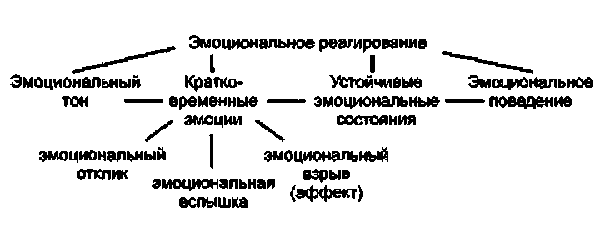 Рис. 1.1. Виды эмоционального реагированияВ зависимости от глубины, интенсивности, длительности и степени дифференцированности можно выделить следующие виды эмоциональных состояний: чувственный тон, собственно эмоции, аффект, страсть, настроение (А.В. Карпов, 2004, с.166). Целесообразно объединить традиционную классификацию видов эмоционального реагирования с классификациями эмоциональных состояний Смирнова, Трохачева и Карпова, так как они, несмотря на различия в терминах, не противоречат, а дополняют друг друга (рис. 1.1) (Е.П. Ильин, 2001).Таким образом, С.Л. Рубинштейн, А.В. Карпов, В.В. Нуркова, Н.Б. Березанская объединяют составляющие эмоциональной сферы, называя их эмоциональными состояниями. Е.П. Ильин называет их эмоциональным реагированием, а А.Н. Леонтьев – эмоциональными процессами. Все из перечисленных авторов выделяют такие компоненты как: аффекты, собственно эмоции, чувства и настроение. С.Л. Рубинштейн, А.В. Карпов, В.В. Нуркова, Н.Б. Березанская также выделяют страсти. А.В. Карпов единственный, кто выделяет еще один компонент – чувственный или эмоциональный тон. Рассмотрим подробнее эмоциональные состояния.Аффект – это стремительно и бурно протекающий эмоциональный процесс, взрывного характера, который может дать неподвластную сознательному контролю разрядку в действии, по преимуществу с потрясениями, выражающимися в дезорганизации деятельности (В.В. Нуркова, Н.Б. Березанская, 2005, с. 175). В состоянии аффекта человек «теряет голову». (С.Л. Рубинштейн, 1993, с.169).Одна из особенностей аффектов состоит в том, что они возникают в ответ на уже фактически наступившую ситуацию; в связи с этим их регулирующая функция состоит в следообразовании. Другое свойство аффектов заключается в том, что повторение ситуаций, вызывающих то или иное отрицательное аффективное состояние, ведет к аккумуляции аффекта, которая может разрядиться в бурном неуправляемом аффективном поведении — «аффективном взрыве» (А.Н. Леонтьев, 1993, с. 178).Различают нормальные и патологические аффекты. Главные признаки патологического аффекта: измененное сознание (дезориентация во времени и пространстве); неадекватность интенсивности реагирования на раздражитель, вызвавший реакцию; наличие постаффектационной амнезии (А.В. Карпов, 2004, с.167).Собственно эмоции. В отличие от аффектов, собственно эмоции более длительные, иногда лишь слабо проявляются во внешнем поведении. Они отчетливо ситуативны, т. е. выражают оценочное личностное отношение к складывающимся или возможным ситуациям, к своей деятельности и своим проявлениям в них. Собственно эмоции воспринимаются субъектом как состояния его «я», аффекты — как состояния, происходящие «во мне». Собственно эмоции носят отчетливо выраженный идеаторный характер (способны предвосхищать события, которые реально еще не наступили), возникают в связи с представлениями о пережитых или воображаемых ситуациях. Их важнейшая особенность состоит в их способности к обобщению и коммуникации, поэтому эмоциональный опыт человека гораздо шире, чем опыт его индивидуальных переживаний: он формируется также в результате эмоциональных сопереживаний, возникающих в общении с другими людьми, и в частности передаваемых средствами искусства. Особый вид эмоций составляют эстетические эмоции, выполняющие важнейшую функцию в развитии смысловой сферы личности (А.Н. Леонтьев, 1993, с. 179).Перечень фундаментальных эмоций (К. Изард, 1999):Интерес – возбуждениеУдовольствие – радостьУдивлениеГоре – страданиеГнев – яростьОтвращение – омерзениеПрезрение – пренебрежениеСтрах – ужасСтыд – застенчивостьВина – раскаяние.Чувства. Более условным и менее общепринятым является выделение чувств. Основанием для их выделения служит их отчетливо выраженный предметный характер, возникающий в результате специфического обобщения эмоций, связывающегося с представлением или идеей о некотором объекте – конкретном или обобщенном, отвлеченном (например, чувство любви к человеку, к родине и т. п.). Возникновение и развитие предметных чувств выражает формирование устойчивых эмоциональных отношений, своеобразных «эмоциональных констант» (А.Н. Леонтьев, 1993, с. 180). Чувство может продуцировать широкий спектр более конкретных эмоций. Говорят также об обобщенных чувствах: чувстве юмора, иронии, возвышенного, прекрасного, трагического и т.п. Эти чувства могут проявляться и ситуативно, но по большей части они выступают как формы целостного отношения человека к миру (В.В. Нуркова, Н.Б. Березанская, 2005, с. 175). Несовпадение собственно эмоций и чувств и возможность противоречивости между ними (случаи амбивалентных переживаний) наиболее часто возникают в результате несовпадения устойчивого эмоционального отношения к объекту и эмоциональной реакции на сложившуюся преходящую ситуацию. Другая особенность чувств состоит в том, что они образуют ряд уровней, начиная от непосредственных чувств к конкретному объекту и кончая высшими социальными чувствами, относящимися к социальным ценностям и идеалам. Как и собственно эмоции, чувства имеют у человека свое положительное развитие и, имея естественные предпосылки, являются продуктом его жизни в обществе, общения и воспитания (А.Н. Леонтьев, 1993, с. 180).Настроение — это достаточно продолжительное эмоциональное состояние невысокой интенсивности, выступающее неким эмоциональным фоном для протекающих психических процессов (В.В. Нуркова, Н.Б. Березанская, 2005, с. 175). В отличие от других эмоциональных образований настроение не предметно, а личностно, и оно не является специальным переживанием, приуроченным к какому-то частному событию, а является разлитым общим состоянием (С.Л. Рубинштейн, 1993, с.170).В возникновении настроения участвует обычно множество факторов. Настроение – бессознательная, эмоциональная «оценка» личностью того, как на данный момент складываются для нее обстоятельства (С.Л. Рубинштейн, 1993, с.170).Перечисленные формы эмоциональных состояний отличаются от эмоций временем протекания, интенсивностью и устойчивостью. Так, аффект — стремительный, бурно протекающий, устойчивый к сознательному контролю. Чувства — длительны, устойчивы. Настроение — достаточно продолжительно, невысокой интенсивности (В.В. Нуркова, Н.Б. Березанская, 2005, с. 175).С аффектами в психологической литературе часто сближают страсти. Между тем общим для них является лишь количественный момент интенсивности эмоционального возбуждения. По существу же они глубоко различны (С.Л. Рубинштейн, 1993, с.169). Страсть — это сильное, устойчивое, длительное чувство, которое, захватывает человека и владеет им. Страсть может давать вспышки, но сама не является лишь вспышкой. Страсть всегда выражается в сосредоточенности, собранности помыслов и сил, их направленности на единую цель. В страсти стремление преобладает над чувствованием. Вместе с тем характерным для страсти является своеобразное сочетание активности с пассивностью. Испытывая страсть, человек является как бы страдающим, пассивным существом, находящимся во власти какой-то силы, но эта сила вместе с тем от него же и исходит. Страсть может исходить из неосознанных телесных влечений, а может быть проникнута величайшей сознательностью и идейностью. Именно потому, что страсть собирает, поглощает и бросает все силы на что-то одно, она может быть пагубной и даже роковой, но именно поэтому же она может быть и великой (С.Л. Рубинштейн, 1993, с.169).Чувственный или эмоциональный тон – это простейшая форма эмоций, элементарное проявление органической чувствительности, сопровождающее отдельные жизненно важные воздействия и побуждающее субъекта к их устранению или сохранению (например, «приятный собеседник», «скучная книга») (А.В. Карпов, 2004, с.166).Уровни эмоциональных проявленийС.Л. Рубинштейн характеризует эмоциональные составляющие как виды эмоциональных переживаний. В многообразных проявлениях эмоциональной сферы личности можно различать разные уровни: 1) элементарные чувствования 2) разнообразные предметные чувства 3) обобщенные мировоззренческие чувства (С.Л. Рубинштейн, 1993, с.169).Первый уровень — это уровень органической аффективно-эмоциональной чувствительности. Сюда относятся элементарные так называемые физические чувствования — удовольствия, неудовольствия, связанные по преимуществу с органическими потребностями. Чувствования такого рода выступают в качестве эмоциональной окраски или тона отдельного процесса ощущения. Эти эмоциональные состояния носят неопредмеченный характер, даже если вызвано каким-то предметом. Примером может служить чувство беспредметной тоски, такой же беспредметной тревоги или радости (С.Л. Рубинштейн, 1993, с.169).Второй уровень эмоциональных проявлений составляют предметные чувства, соответствующие предметному восприятию и предметному действию. Опредмеченность чувства означает более высокий уровень его осознания. На смену беспредметной тревоги приходит страх перед чем-нибудь. На этом втором уровне чувство является уже не чем иным, как выражением в осознанном переживании отношения человека к миру (С.Л. Рубинштейн, 1993, с.170). Сами чувства дифференцируются в зависимости от предметной сферы, к которой они относятся: интеллектуальные, эстетические и моральные чувства. Ценность, качественный уровень этих чувств зависит от их содержания, от того, какое отношение и к какому объекту они выражают. Это отношение всегда имеет идеологический смысл (С.Л. Рубинштейн, 1993, с.170).Третий уровень – более обобщенные чувства: чувство юмора, иронии, чувство возвышенного, трагического и т. п. Эти чувства тоже могут иногда выступать как более или менее частные состояния, приуроченные к определенному случаю, но по большей части они выражают общие более или менее устойчивые мировоззренческие установки личности (С.Л. Рубинштейн, 1993, с.170).1.2. Представления об эмоциональной сфере как основа эмоционального интеллектаЭмоциональный интеллект (ЭИ) – это способность к опознанию, пониманию своих и чужих эмоций и управлению ими (Д.В. Люсин, 2006, с.1; с.5), т.е. способность перерабатывать информацию, содержащуюся в эмоциях ЭИ - использование эмоций для повышения эффективности мышления и деятельности (Д.В. Люсин, 2006, с. 2). В структуре ЭИ выделяется два «измерения», пересечение которых даёт четыре вида ЭИ (см. таблицу 1) (Д.В. Люсин, 2006, с.5).Таблица. 1. Априорная структура эмоционального интеллектаЕще Э.Ч. Спирмен, Д. Векслер, П. Вернон, Дж. Гилфорд утверждали, что понимание поведения других людей и себя самого должно выделяться в качестве отдельной интеллектуальной способности. Из более современных подходов можно назвать теорию множественных интеллектов Г. Гарднера, в рамках которой выделяется внутриличностный и межличностный интеллект (Д. Гоулман, 2009, с.50; Д.В. Люсин, 2006, с. 1). Внутриличностный интеллект трактуется как «доступ к собственной эмоциональной жизни: способность мгновенно различать чувства, называть их, переводить в символические коды и использовать в качестве средств для понимания себя и происходящего вокруг и управления собственным поведением» (Д.В. Люсин, 2004, с. 29). На основании данного определения можно утверждать, что представления об эмоциональной сфере человека лежат в основе эмоционального интеллекта, т.к. они влияют на распознавание своих и чужих эмоций, управление ими и поддержание взаимоотношений (Д. Гоулман, 2009, с.39; Д.В. Люсин, 2006, с.3).1.3. Особенности эмоциональной и познавательной сферы подростковЭмоциональный интеллект формируется в ходе жизни человека под влиянием трех групп факторов, которые обуславливают его уровень и специфические индивидуальные особенности (см. таблицу 2) (Д.В. Люсин, 2004, с. 34). Подростковый возраст требует особого внимания при изучении эмоционального интеллекта, так как характеризуется бурным развитием всех факторов, влияющих на его развитие. Не отрицая генетической базы эмоционального интеллекта, Д. Гоулман считает, что его необходимо целенаправленно развивать с детства (Д. Гоулман, 2009, с.3).При этом необходимо учитывать, что развитие базальных эмоций, а также знаний о них формируется не позже девяти лет с опережением по сравнению с вторичными эмоциями (Е.П. Ильин, 2001).С. Холл сформулировал представление о промежуточности подростничества, периода «бури и натиска». Содержательно-негативные характеристики данного этапа развития (трудновоспитуемость, конфликтность, эмоциональная неустойчивость) и позитивное приобретение возраста — «чувство индивидуальности» (И.В. Шаповаленко, 2004,с. 244).Таблица 2. Факторы, влияющие на эмоциональный интеллектВ каждой из областей ЭИ люди обнаруживают разные способности; кто-то удачно справляется со своей тревожностью, но при этом плохо умеряет огорчения другого человека. Уровень способностей определяется нервной системой, но головной мозг удивительно гибок и постоянно учится. Упущения в эмоциональной одаренности можно исправить: каждая из этих областей в значительной степени представляет собой совокупность привычек и ответных реакций, которую — при приложении надлежащих усилий — можно изменить к лучшему (Д. Гоулман, 2009, с.39).Важность изучения возрастных особенностей эмоциональной сферы детей определяется тесной связью эмоционального и интеллектуального развития. Е.И. Янкина (1999) отмечает, что нарушения в эмоциональном развитии ребенка дошкольного возраста ведут к тому, что ребенок не может использовать другие способности, в частности интеллект, для дальнейшего развития. У детей с эмоциональными нарушениями положительные эмоции проявляются редко, и преобладают такие отрицательные эмоции, как горе, страх, гнев, стыд, отвращение. У них имеется высокий уровень тревожности. Отсюда возникает задача контроля за эмоциональным развитием детей и при необходимости применения психокоррекционных программ (Е.П. Ильин, 2001).На развитие эмоционального интеллекта подростков влияют многие обстоятельства: отношения с родителями, социальный статус в группе сверстников, академическая успешность, развитость познавательной сферы, сформированность творческих интересов и даже физиологические особенности (время начала пубертата) (К.Н. Поливанова, 2000, с. 175).И.Н. Андреева предполагает, что уровень развития эмоционального интеллекта в подростковом и юношеском возрасте взаимосвязан с индивидуальными проявлениями самоактуализации (И.Н. Андреева, 2009).Основное противоречие подросткового периода — настойчивое стремление к признанию своей личности взрослыми при отсутствии реальной возможности утвердить себя среди них (И.В. Шаповаленко, 2004, с. 245). Подросток активно совершает социальные и психологические пробы, несмотря на недостаток социально приемлемых «мест» взросления (К.Н. Поливанова, 2000, с.171). Это сопряжено с тем, что в период 12-13 лет уменьшается выраженность страха (Е.П. Ильин, 2001).Ведущая деятельность подростков – интимно-личностное общение со сверстниками. В нем происходит практическое освоение моральных норм и ценностей, формируется самосознание, происходит проигрывание самых разных сторон человеческих отношений, реализуется стремление к глубокому взаимопониманию, эмоциональной близости (И.В. Шаповаленко, 2004,с.246).Эмоции подростков в значительной мере связаны с общением. Поэтому личностно-значимые отношения к другим людям определяют, как содержание, так и характер эмоциональных реакций. При этом недостаток опыта переживания эмоций в учебе и опыта общения приводят к тому, что подросток в основание своего эмоционального эталона кладет не общее, повторяющееся в разных людях, а индивидуальные особенности конкретного подразумеваемого человека (Е.П. Ильин, 2001).Для эмоциональной сферы подростков характерны:очень большая эмоциональная возбудимость и слишком сильная эмоциональная реакция по незначительному поводу: подростки отличаются вспыльчивостью, бурным проявлением своих чувств, страстностью;неустойчивость физического состояния и самочувствия, и, следовательно, неустойчивость эмоциональных реакций. Однако, по сравнению с младшими школьниками, эмоциональные переживания подростков более устойчивы, в частности, подростки долго не забывают обиды;противоречивость побуждений и чувств: часто подростки с жаром защищают своего товарища, хотя понимают, что тот достоин осуждения; обладая высокоразвитым чувством собственного достоинства, они могут заплакать от обиды, хотя и понимают, что плакать стыдно;ранимость;депрессивные переживания;сохраняется у подростков и отрицательное отношение к себе. В результате для школьников этого возраста характерна предрасположенность к отрицательным эмоциям и рассогласованность в мотивационной сфере (Е.П. Ильин, 2001).повышенная готовность к ожиданию страха, проявляющая в тревожности (В.Н. Кисловская (1972) установила, что самая высокая тревожность наблюдается в подростковом возрасте). Нельзя не учитывать и наличие школьной тревожности, связанной с учебным процессом (Е.П. Ильин, 2001). Повышение тревожности в старшем подростковом возрасте связано с появлением интимно-личностных отношений с человеком, вызывающим различные эмоции, в том числе в связи со страхом показаться смешным. Не смотря на все вышеперечисленное, с 1-го по 11-йкласс склонность к проявлению радости явно преобладает над склонностью к проявлению гнева, страха и печали. Склонность к печали выражена меньше всего (Е.П. Ильин, 2001).возникновение переживания не только по поводу оценки подростков другими, но и по поводу самооценки, которая появляется у них в результате роста их самосознания;сильно развитое чувство принадлежности к группе, поэтому они острее и болезненнее переживают неодобрение товарищей, чем неодобрение взрослых или учителя; часто появляется страх быть отверженным группой;предъявление высоких требований к дружбе, в основе которой лежит общность интересов, нравственных чувств. Дружба у подростков более избирательна и интимна, более длительна; под влиянием дружбы изменяются и подростки, правда, не всегда в положительную сторону. Распространена групповая дружба;бурное развитие обобщенных чувств (по С.Л. Рубинштейну), в том числе проявление гражданского чувства патриотизма (Е.П. Ильин, 2001; И.В. Шаповаленко, 2004,с. 257);увеличение количества эмоциогенных объектов, особенно имеющих социальный характер;возрастание дифференцированности эмоциональных переживаний;возникновение эмоциональных переживаний не только по поводу настоящего, но и по поводу будущего;появление способности отрывать экспрессивные средства от переживаний;увеличение способности понимания эмоций других людей. С возрастом улучшается распознавание эмоций по выражению лица. Правда, в возрасте 11-13 лет наблюдается временный регресс в распознавании ряда эмоций;Постепенный переход эмоциогенных реакций от импульсивности к произвольности;У подростков по сравнению со школьниками младших классов улучшается вербальное обозначение базовых эмоций страха и радости. Начиная с подросткового возраста, знания об эмоциях становятся все более опосредованными отношениями к этим эмоциям (К. Изард, В.Н. Куницына, В.А. Лабунская) (Е.П. Ильин, 2001).Данные характеристики связаны с противоречием между неустойчивой самооценкой подростка, высоким уровнем притязаний и их активно продолжающимся самоопределением. Постепенно рефлексия и самоанализ, сравнивание себя с другими формируют у подростка более сложное представление о себе (И.В. Шаповаленко, 2004, с. 259).Здесь может помочь вербальное удерживание ситуации действования – «проговаривание» ситуации без реального действования, делает подростков часто вязкими в обсуждении. При внешней утомительности такого поведения для окружающих вербализация ситуации весьма полезна для прогнозирования и рефлексии. Вербальное удерживание ситуации является одной из форм адекватной реакции взрослого на изменившееся поведение ребенка. Таким образом, можно проследить возможные сценарии возможного действия (К.Н. Поливанова, 2000, с. 171). Новые формы поведения требуют от ребенка огромного эмоционального напряжения, поэтому он нуждается в защите и помощи, в которой подростку нельзя отказывать даже при его протестном поведении. Задача взрослого научить подростка дифференцировать собственное отношение к разным жизненным ситуациям и обнаружить различную эмоциональную окраску (К.Н. Поливанова, 2000, с. 175).Необходимо учить подростка вырабатывать собственные критерии оценки себя, с помощью которых ему будет легче опираться на сильные стороны своей личности (И.В. Шаповаленко, 2004,с. 259). К концу подросткового возраста складывается достаточно развитое самосознание. Происходит постепенный переход от оценки, к самооценке, возникает стремление к самовыражению, самоутверждению, самореализации, самовоспитанию, к формированию положительных качеств и преодолению отрицательных. Способность к постановке перспективных задач придает новый смысл (И.В. Шаповаленко, 2004, с.259).Интеллектуальные процессы подростка активно совершенствуются: происходит переход к формально-логическим операциям (Ж. Пиаже). В отечественной психологии в рамках системно-функционального подхода считается, что в подростковом возрасте ведущей функцией является развитие мышления, функции образования понятий. Под влиянием обучения высшие психические функции постепенно преобразуются в хорошо организованные, произвольно управляемые процессы, что позволяет лучше контролировать эмоциональную сферу (И.В. Шаповаленко, 2004,с.252). Тревогу исследователей вызывают данные массового опроса родителей и преподавателей, свидетельствующие о возникшей во всем мире тенденции усиления неблагополучия в эмоциональной сфере современных подростков в сравнении с предыдущими поколениями: они более раздраженные и непослушные, нервные и импульсивные, агрессивные и склонные впадать в тревогу, чувствуют себя более одинокими и подавленными (Д. Гоулман, 2009, с.5).Работа с подростками должна состоять в использовании периода кризиса для решения задачи развития (К.Н. Поливанова, 2000, с. 171).К позитивным сдвигам подросткового возраста Л.И. Божович относит совершенствование самосознания, связанное с познанием самого себя как личности, с присущими именно ей качествами и обусловленное, прежде всего, развитием понятийного мышления (К.Н. Поливанова, 2000, с. 78).Решение проблемы эмоционального неблагополучия подростков следует искать в методах, которые выбираются для подготовки молодежи к взрослой жизни. До сих пор эмоциональное образование детей оставлялось на волю случая. Одно из решений – новое представление о воспитательных возможностях школ, ставящих целью развитие не только общего, но и основ эмоционального интеллекта, таких как самопознание, самоконтроль, эмпатия, а также обучение умению слушать, улаживать конфликты и поддерживать сотрудничество (Д. Гоулман, 2009, с.5), что, как было показано во введении, входит в обязательные требования для учебных учреждений по новому ФГОС.Половые особенности эмоциональной сферы подростковТак как происходит осознание гендерной идентичности, активно меняются многие факторы подростковой деятельности (И.В. Шаповаленко, 2004, с.257). Для девушек характерны более выраженные эмоциональные восприимчивость и реактивность, гибкое приспособление к конкретным обстоятельствам, большая конформность поведения, склонность апеллировать к суждениям старших, к авторитету семьи, стремление опекать младших (И.В. Шаповаленко, 2004, с.257).Юноши менее конформны, чем девушки; более раскованы в поведении, хуже подчиняются общепринятым требованиям (И.В.Шаповаленко, 2004, с.257). В соответствии с разделением социальных ролей сформировался определенный взгляд на женщин как на инфантильные создания, живущие эмоциями (Е.П. Ильин, 2001).Действительно, во многих исследованиях выявлены отчетливые различия в эмоциональной сфере лиц мужского и женского пола. Правда, до сих пор не ясно, являются ли хотя бы некоторые из них врожденными или все эти особенности приобретаются в процессе специфичного воспитания мальчиков и девочек. В зарубежных исследованиях эмоциональные особенности женщин связывают с их социальным положением в обществе и рассматривают их в двух плоскостях: как вину семейных работающих женщин и как страх женщин перед успехом (Е.П. Ильин, 2001).Е. Маккоби и К. Джеклин (1974) экспериментально пришли к выводу, что в первые годы жизни нет половых различий в частоте и продолжительности отрицательных эмоциональных реакций, но с возрастом их частота и интенсивность у мальчиков возрастают, а у девочек - убывают. Это они объясняют тем, что девочки, имея те же агрессивные тенденции, что и мальчики, боятся проявить их из-за наказания, в то время как к агрессии мальчиков окружающие относятся более благосклонно (Е.П. Ильин, 2001).Факт большей тревожности лиц женского пола по сравнению с лицами мужского пола выявлен во многих исследованиях (Е.П. Ильин, 2001).М.С. Пономарева показала, что у девочек и девушек во всех возрастных группах склонность к страху выражена значительно больше, чем у мальчиков и юношей (цит. по Е.П. Ильин, 2001).Л.В. Куликовым выявлены значимые половые различия в самооценке печали, тревоги и вины. Интересная возрастная динамика выявлена М.С. Пономаревой (Е.П. Ильин, 2001) в отношении склонности к переживанию гнева и печали. Чем младше школьники, тем склонность к переживанию этих эмоций больше выражена у лиц мужского пола, и чем старше школьники, тем больше выражены эти склонности у лиц женского пола (Е.П. Ильин, 2001).Склонность к радости не обнаружила четкой возрастной динамики: в 8-9, 12-13 и 16-17 лет она выражена у мальчиков и девочек одинаково, а в возрасте 10-11 и 14-15 лет она выражена больше у девочек (Е.П. Ильин, 2001).Лица женского пола явно превосходят лиц мужского пола во всех возрастных группах по эмоциональной возбудимости, в меньшей степени - по интенсивности, еще в меньшей степени - по длительности сохранения эмоций и эмоциональной устойчивости (Е.П. Ильин, 2001).Как показано К.Н. Сухановой (2001), мужчины чаще сдерживают проявление эмоций, чем женщины (60% против 40%), и больше нуждаются в эмоциональном участии (100% и 60%). При этом представители сильного пола чаще игнорируют эмоциональные проблемы (80% против 30%). Женщины чаще сохраняют эмоциональную безучастность в отношениях (60% против 40%). Из этого следует, что у мужчин эмоциональные проблемы маскируются или даже отрицаются на уровне самооценки (Е.П. Ильин, 2001).Среди дружащих девочек отношения более доверительные, чем среди мальчиков. У девочек стремление к близким дружеским отношениям с противоположным полом завязываются раньше, чем у юношей (Е.П. Ильин, 2001).Лица женского пола уделяют значительное большее внимание эмоциональным аспектам межличностных отношений и своим переживаниям. Считается, что они более эмпатийны. Однако авторы, изучавшие этот вопрос на детях 10-12 лет, полагают, что это происходит потому, что девочки морально созревают раньше, чем мальчики.Личностные характеристики мужчин и женщин слегка различаются и при высоком эмоциональном интеллекте.Мужчины с высоким эмоциональным интеллектом в социальном отношении уравновешенны, дружелюбны, заботливы и пребывают в отличном настроении, не подвержены страху и не склонны к тревожным размышлениям. Они обязательны, охотно берут на себя ответственность и придерживаются этических принципов. Их эмоциональная жизнь богата событиями, но в надлежащих пределах. Они пребывают в согласии с самими собой, с другими и с обществом, в котором живут (Д. Гоулман, 2009, с.42).Женщины с эмоциональным интеллектом чрезмерно напористы, непосредственны и всегда довольны собой. Жизнь для них полна смысла. Подобно мужчинам, они дружелюбны, общительны и выражают свои чувства надлежащим образом, хорошо справляются со стрессом. В отличие от женщин с высоким коэффициентом умственного развития они не страдают от тревоги и сознания вины и не склонны погружаться в глубокие раздумья (Д. Гоулман, 2009, с.42).Нарисованные выше портреты, конечно же, отображают крайности. В зависимости от того, в какой степени человек наделен как когнитивным, так и эмоциональным интеллектом, эти портреты соответственно сливаются (Д. Гоулман, 2009, с.42).РезюмеЭмоция (от лат. emoveo — потрясаю, волную) — это психическое отражение в форме непосредственного пристрастного переживания отношения явлений и ситуаций к потребностям.В более широком смысле понятие «эмоция» понимается как целостная эмоциональная реакция личности, включающая не только психический компонент — переживание, но и специфические физиологические изменения в организме, сопутствующие этому переживанию. В таком случае можно говорить об эмоциональном состоянии человека. Таким образом, любая эмоция представляет собой единство трех составляющих: физиологической, субъективной и экспрессивной.В ходе своего развития эмоции дифференцируются и образуют у человека различные виды, отличающиеся по своим психологическим особенностям и закономерностям своего протекания.Классификации эмоций:Эмоции возникают чаще всего непроизвольно. Поэтому можно только попытаться понять, какая польза или вред может быть человеку от возникновения той или иной эмоции. Положительная роль эмоций не связывается прямо с «положительными» эмоциями, а отрицательная роль - с «отрицательными».стенические – повышающие жизнедеятельность организма, и астенические — ослабляющие ее;по происхождению от групп потребностей — биологические, социальные и идеальные эмоции;по характеру действий, от которых зависит вероятность удовлетворения потребности, — контактные и дистантные.Главная функция эмоций - их участие в управлении поведением человека. Основные функции эмоций: функция оценки, функция мобилизации, функция следообразования, функция побуждения и поддержания деятельности, функция компенсации информационного дефицита, функция коммуникации, функция дезорганизации.В бытовом общении термин «эмоции» обычно понимается шире – как эмоциональная сфера человека. Основные составляющие эмоциональной сферы: аффекты, собственно эмоции, чувства, настроение. Некоторые ученые выделяют также страсти. Перечисленные формы эмоциональных состояний отличаются друг от друга временем протекания, интенсивностью и устойчивостью. Так, аффект — стремительный, бурно протекает, устойчивый к сознательному контролю. Чувства — длительны, устойчивы. Настроение — достаточно продолжительно, невысокой интенсивности.С.Л. Рубинштейн, А.В. Карпов, В.В. Нуркова, Н.Б. Березанская объединяют составляющие эмоциональной сферы, называя их эмоциональными состояниями. Е.П. Ильин называет их эмоциональным реагированием, а А.Н. Леонтьев – эмоциональными процессами. Все из перечисленных авторов выделяют такие компоненты как: аффекты, собственно эмоции, чувства и настроение. С.Л. Рубинштейн, А.В. Карпов В.В. Нуркова, Н.Б. Березанская также выделяют такой элемент как страсти. А.В. Карпов единственный, кто выделяет еще один компонент – чувственный или эмоциональный тон.  С.Л. Рубинштейн в многообразных проявлениях эмоциональной сферы личности различает разные уровни: 1) элементарные чувствования 2) разнообразные предметные чувства 3) обобщенные мировоззренческие чувства. Для эмоциональной сферы подростков характерно:1) увеличение количества эмоциогенных объектов, особенно имеющих социальный характер;2) возрастание дифференцированности эмоциональных переживаний;3) возникновение эмоциональных переживаний не только по поводу настоящего, но и по поводу будущего;4) появление способности отрывать экспрессивные средства от переживаний;5) увеличение способности понимания эмоций других людей;6) переход эмоциогенных реакций от импульсивности к произвольности. 10. В научной литературе отмечаются специфические для полов особенности эмоциональной сферы. Для девушек характерны более выраженные эмоциональные восприимчивость и реактивность, гибкое приспособление к конкретным обстоятельствам, большая конформность поведения, склонность апеллировать к суждениям старших, к авторитету семьи, стремление опекать младших. Юноши менее конформны, чем девушки; более раскованы в поведении, хуже подчиняются общепринятым требованиям. У юношей эмоциональные проблемы маскируются или даже отрицаются на уровне самооценки.Глава II. Эмпирическое исследование представлений шестиклассников об эмоциональной сфере2.1. Программа эмпирического исследования2.1.1. Научная проблема, цель, задачи и гипотезыПостановка проблемы. К шестому классу на житейском уровне уже сформированы определенные представления об эмоциональной сфере человека, однако остается вопрос их точности и полноты. С учетом того, что представления об эмоциях лежат в основе эмоционального интеллекта, который отвечает, в том числе за управление эмоциями и их контроль, важно знать и при необходимости корректировать и развивать эти представления.Объект. Представления об эмоциональной сфере.Предмет. Представления учащихся 6 классов об эмоциональной сфере человека.Цель. Изучить особенности представлений шестиклассников об эмоциональной сфере.Для достижения поставленной цели были сформулированы следующие задачи:Описать особенности эмоциональной сферы человека: ее содержание, функции, уровни проявления;Рассмотреть представления об эмоциях как основе эмоционального интеллекта;Описать развитие и особенности эмоциональной и когнитивной сферы в младшем подростковом возрасте;Изучить полноту и точность представлений учащихся 6 классов об эмоциональной сфере человека.Гипотезы исследования:Представления шестиклассников об эмоциональных состояниях являются неточными и неполными.Шестиклассники способны различать уровни одной и той же эмоции, но испытывают проблемы при назывании эмоций разных уровней. Шестиклассники видят половые различия в эмоциональной сфере.2.1.2. Методы, процедура и выборка эмпирического исследованияМетоды: опрос.Методика исследования. Опросник «Представления шестиклассников об эмоциональной сфере личности» (см. Приложение 1).Опросник разработан на основе научных представлений об эмоциональной сфере личности и протокола занятия «Оценка эмоционального состояния» (А.А. Крылов, С.А. Маничев, 2004, с. 214).Изучение представлений шестиклассников об эмоциональной сфере в методике начинается с анализа их представлений об эмоциональных состояниях (вопросы №№ 1-3 опросника).В следующем вопросе им предлагалось отметить, существует ли корреляция между эмоциональным состоянием человека и возможностью использовать другие его способности, в том числе интеллект (вопрос №4). Далее шестиклассники должны были проанализировать, какие существуют гендерные различия в эмоциональной сфере (вопрос №5). После участники опроса размышляли о пользе и вреде, которые могут приносить человеку эмоции (вопрос №6). И в конце опроса проверялось, насколько хорошо шестиклассники способны различать интенсивность той или иной эмоции с помощью составления цепочки из эмоций по нарастанию их интенсивности (вопросы №№7-8).Исследовательская база: ГБОУ города Москвы Гимназия №1505 «Московская Городская Педагогическая Гимназия-лаборатория» («Пугачевская, 6а»)Выборка исследования. В исследовании приняли участие 62 учащихся 6 класса. Среди них 37% юношей и 63% девушек.Сроки проведения исследования. Март 2017 г.Процедура исследования. Шестиклассники заполняли опросник «Представления шестиклассников об эмоциональной сфере личности» на уроке психологии. Перед заполнением опросника педагог предупреждал их, что методика предполагает изучение их представлений об эмоциональной сфере в начале изучения этой темы в рамках курса психологии 6 класса.2.2. Описание результатов исследования представлений шестиклассников об эмоциональной сфереПредставления шестиклассников об аффектеИзучение представлений шестиклассников об эмоциональной сфере началось с анализа их представлений об эмоциональных состояниях (вопросы №№ 1-3 опросника). Большинство опрошенных шестиклассников (71%) считают, что они не знают, что такое аффект (см. диаграмму 2.1 и таблицу 2.1. в Приложении 2). Из них чуть меньше половины (45,2%) даже не пытаются дать определение данному понятию.25,8% всех опрошенных шестиклассников, не смотря на незнание понятия «аффект», всё-таки пробуют определить его. Около трети (29%)шестиклассников считают, что они знают и способны определить понятие аффект.Диаграмма 2.1. Самооценка шестиклассниками знаний об аффектеИз тех, кто выбрал вариант «не знаю», но попытался определить, большинство (75,2%) действительно не знают этого понятия, т.к. дают полностью неверное определение. Однако 24,5% шестиклассников дают хоть и частично, но верное определение (см. диаграмму 2.2).Диаграмма 2.2. Успешность попыток шестиклассников, незнающих, что такое аффект, в его определенииИз тех, кто считает для себя аффект понятным термином, смогли дать неполное, но верное определение только 66,7% шестиклассников и 33,3% ответили полностью неверно (см. диаграмму 2.3.).Диаграмма 2.3. Успешность попыток шестиклассников, знающих, что такое аффект, в его определенииТаким образом, если суммировать число тех, кто не знает, что такое аффект, и тех, кто попытался дать определение, но ошибся, можно сделать вывод, что 74,3% шестиклассников действительно не знают, что такое аффект. Остальные шестиклассники дают верное, но не полное определение аффекта.У шестиклассников, определивших понятие аффект, самой часто выделяемой его характеристикой был «бурный, взрывной характер» (19,3%), реже выделяли «неподвластную сознательному контролю разрядку в действии» (9,7%) и дезорганизацию деятельности (3,2%). Никто из опрашиваемых не выделил такую характеристику как стремительность протекания аффекта (см. гистограмму 2.4. и таблицу 2.2. в Приложении 2).Гистограмма 2.4. Представления шестиклассников о характеристиках аффектаРазличение шестиклассниками эмоций и чувствДалее изучалось, насколько шестиклассники способны различать такие эмоциональные состояния, как эмоции и чувства. Большинство участников опроса (64,5%) смогли верно сформулировать одно или несколько различий, однако остальная часть (35,5%) посчитала, что они не могут сформулировать ни одного различия, либо формулировали их неверно (см. диаграмму 2.5. и таблицу 2.3. в Приложении 2).Диаграмма 2.5. Способность шестиклассников различать чувства и эмоции, %Половина опрошенных шестиклассников (51,6%) видит отличие чувств от эмоций в том, что они являются «формой целостного отношения человека к миру». Реже шестиклассники видят различие в том, что чувство является обобщением эмоций (14,5%), также немногие (12,9%) отмечают отчетливо выраженный предметный характер чувств в отличие от эмоций. Совсем небольшое количество опрашиваемых отмечает, что чувство продуцирует спектр эмоций (6,5%) (см. гистограмму 2.6. и таблицу 2.4. в Приложении 2).Гистограмма 2.6. Рейтинг верных формулировок шестиклассниками различий чувств и эмоций, %Рассматривая представления шестиклассников об основных характеристиках эмоциональных состояний, самым длительным преобладающая часть шестиклассников (67,75%) выбрала чувства, что является правильным ответом. Но также иногда называли аффекты (16,1%) и настроение (11,3%) (см. гистограмму 2.7. и таблицу 2.5. в Приложении 2).Гистограмма 2.7. Представления шестиклассников о самом длительном эмоциональном состоянии, %Самым неустойчивым эмоциональным состоянием половина опрашиваемых (53,2%) выбрала настроение, однако правильным ответом являются эмоции, которые назвала треть (32,3%) шестиклассников. Реже всего шестиклассники самыми неустойчивыми считали аффекты (9,7%) и чувства (6,5%) (см. гистограмму 2.8. и таблицу 2.5. в Приложении 2).Гистограмма 2.8. Представления шестиклассников о самом неустойчивом эмоциональном состоянии, %Самым устойчивым из эмоциональных состояний половиной шестиклассников (51,6%) были названы чувства, что является верным ответом, также 19,4% опрашиваемых отмечает аффекты, что тоже является верным. По 8,1% назвали самым устойчивым эмоциональным состоянием настроение или не смогли дать ответ на данный вопрос (см. гистограмму 2.9. и таблицу 2.5. в Приложении 2).Гистограмма 2.9.Представления шестиклассников о самом устойчивом эмоциональном состоянииНаименее интенсивными чаще всего шестиклассники признавали аффекты (33,9%), чуть реже – эмоции (21%).Всего 16,1% опрашиваемых дали верный ответ – настроение, а также 14,5% выбрали чувства и столько же не смогли дать ответа (см. гистограмму 2.10. и таблицу 2.6. в Приложении 2).Гистограмма 2.10.Представления о наименее интенсивном эмоциональном состоянии, %В единичном случае (1,6%) было замечено рассогласование представлений о степени интенсивности аффекта с данным ранее определением аффекта (см. гистограмму 2.10. и таблицу 2.5. в Приложении 2), заключающееся в том, что один из респондентов определил аффект как состояние эмоционального шока, однако в другом задании именно аффект был определен им как наименее интенсивное эмоциональное состояние. Шок подразумевает под собой сильное эмоциональное потрясение, что безоговорочно говорит о его интенсивности. Таким образом, мы видим явное противоречие в ответах (см. гистограмму 2.10. и таблицу 2.6. в Приложении 2).Таким образом, можно отметить, что хуже всего шестиклассники оценивали такую характеристику эмоциональных состояний, как интенсивность, так как самое интенсивное эмоциональное состояние, аффект, верно отметили 14,5%, так же, как и наименее интенсивное – настроение (14,5%). Таким образом, можно сделать вывод, что шестиклассники имеют более верные представления об эмоциях и чувствах, а аффект и настроение для них являются более «загадочными» (см. гистограмму 2.11. и таблицу 2.6. в Приложении 2).Гистограмма 2.11. Общий процент правильных представлений шестиклассников о характеристиках эмоциональных состояний, %С утверждением «от эмоционального состояния человека зависит, насколько он может использовать другие способности, в частности интеллект» (Е.П. Ильин, 2001) согласилось большинство шестиклассников (85,5%). 14,5% считают данное суждение неверным (см. диаграмму 2.12 и таблицу 2.7. в Приложении 2).Диаграмма 2.12. Признание шестиклассниками влияния эмоциональной сферы на интеллектПредставления шестиклассников о различиях в эмоциональной сфере юношей и девушекРассуждая о существовании различий в эмоциональной сфере юношей и девушек, большинство шестиклассников (77,4%) способны их замечать и частично верно формулировать. 14,5% шестиклассников утверждают о существовании различий, однако не могут назвать конкретных. Таким образом, в сумме согласны с тем, что различия в эмоциональной сфере юношей и девушек существуют, 91,9% шестиклассников. Оставшиеся8,1% считают, что различий нет (см. диаграмму 2.13. и таблицу 2.8. в Приложении 2).Диаграмма 2.13. Представления шестиклассников о существовании различий в эмоциональной сфере юношей и девушекМожно отметить, что представлений об особенностях эмоциональной сферы юношей, совпадающих с научными, было выделено шестиклассниками 4, а представлений об особенностях эмоциональной сферы девушек всего 2 (см. гистограмму 2.14. и таблицу 2.9. в Приложении 2).Гистограмма 2.14. Характеристики особенностей эмоциональной сферы юношей и девушекЕсли говорить о том, какие различия эмоциональной сферы юношей и девушек видят шестиклассники, то чуть меньше половины шестиклассников (46,8%) считают, что девушки более эмоционально восприимчивы и обладают сильной реактивностью. 1,6% опрошенных выделяют у девушек преобладание положительных эмоций. Никто из шестиклассников не отмечает у девушек такие отличительные особенности, как гибкое приспособление к конкретным обстоятельствам, больший конформизм, большую тревожность и большее проявление эмпатии. 33,9% шестиклассников считают, что юноши более эмоционально устойчивы, 11,3% замечают особенность у юношей скрывать свои эмоции. 9,7% опрошенных отмечают более частое и интенсивное проявление агрессии у юношей. 3,2% также выделяют более высокую раскованность. Никто из шестиклассников не выделяет у юношей более частое игнорирование эмоциональных проблем (см. гистограмму 2.15. и таблицу 2.10. в Приложении 2).Гистограмма 2.15. Характеристика отмеченных шестиклассниками различий эмоциональной сферы юношей и девушек, %Представления шестиклассников о пользе и вреде эмоцийРассуждая о пользе эмоций, шестиклассники выдвинули множество вариантов. Из них наиболее популярным (27,4%) был тот, что эмоции являются выражением чувств. Вторым по массовости ответом (25,8%) было то, что эмоции способны улучшать настроение, как самому человеку, так и окружающим его людям. 11,3% шестиклассников считают, что эмоции спасают от однообразия. 9,7% видят пользу эмоций в том, что они делают человека «живым». 8,1% опрошенных говорят о том, что эмоции способны придавать энергию и улучшать работоспособность. То, что эмоции приносят наслаждение и являются средством привлечения внимания и помощи близких отметили 6,5% шестиклассников. 4,8% опрошенных считают эмоции средством самовыражения, 3,2% считают, что эмоции помогают успокоиться и 1,6% шестиклассников считают, что эмоции предостерегают и помогают принять правильные решения (см. гистограмму 2.16. и таблицу 2.11. в Приложении 2).Гистограмма 2.16. Представления шестиклассников о пользе эмоций, %Рассуждения о вреде эмоций, шестиклассники также показали большое разнообразие версий. Больше всего шестиклассников (33,9%) считают, что эмоции человека способны принести вред другим людям. 37,1% отмечают, что при высокой интенсивности возможна потеря контроля и необдуманные поступки. 25,8% опрошенных шестиклассников считают, что эмоции мешают сосредоточиться, что ведёт к понижению работоспособности. 21% говорят о возможном причинении вреда себе (т.е. заработанный стресс и другие болезни). Столько же шестиклассников отмечают возможное проявление грубости и возможность испортить отношения с людьми. 14,5% опрошенных видят вред эмоций в том, что их трудно подделать, эмоции показывают другим состояние человека и привлекают к нему внимание. Столько же считают, что твои же эмоции могут быть использованы против тебя самого. 11,3% шестиклассников отмечают порчу настроения (как себе, так и окружающим) и формирование общественного мнения о человеке (см. гистограмму 2.17. и таблицу 2.12. в Приложении 2).Гистограмма 2.17. Представления шестиклассников о вреде эмоций, %проявление грубости, портишь отношения с людьмиСпособность шестиклассников определять градацию интенсивности эмоцийПри составлении цепочек интенсивности из предложенных эмоциональных состояний с первой цепочкой (интересующийся – внимательный – сконцентрированный) успешно справились 77,4% шестиклассников, со второй (радостный – наслаждающийся – счастливый) – 43,5%, с третьей (удивленный – изумленный – пораженный)– 79% и с четвертой (унылый – печальный – сломленный) – 88,7% (см. гистограмму 2.18. и таблицу 2.13. в Приложении 2).Гистограмма 2.18. Степень успешности шестиклассников при определении градации интенсивности эмоций на основе предложенных вариантов, %При составлении первой цепочки интенсивности (пугающий – страшный - сеющий панику) без предложенных эмоциональных состояний правильный ответ (пугающий) дали 59,7% шестиклассников. Однако ими было предложено большое количество вариантов, например, устрашающий (8,1%), ужасающий (6,5%), опасный, некрасивый, боязливый, настораживающий (3,2%), вызывающий неприязнь, унылый, злой, вредный, страшноватый, напуганный, плохой (1,6%) (см. гистограмму 2.19. и таблицу 2.14. в Приложении 2).Гистограмма 2.19. Самые популярные ответы при определении градации интенсивности эмоций без предложенных вариантов (пугающий - страшный - сеющий панику), %При составлении второй цепочки интенсивности (застенчивый - робкий - стыдливый) без предложенных эмоциональных состояний правильный ответ (робкий) дал всего 1,6% шестиклассников, однако ими было предложено большое количество вариантов, например, первое место в рейтинге – стеснительный (35,5%), за ним – скромный (16,1%), смущённый (11,3%), не дали ответа 8,1% шестиклассников, скрытный, необщительный, боязливый – 3,2%, неуверенный в себе, концентрированный, покрасневший, затихший, трусливый, одинокий, неловкий – 1,6% (см. гистограмму 2.20. и таблицу 2.15. в Приложении 2).Гистограмма 2.20. Самые популярные ответы при определении градации интенсивности эмоций без предложенных вариантов (застенчивый - робкий - стыдливый), %При составлении третьей цепочки интенсивности (сожалеющий - виноватый - раскаивающийся) без предложенных эмоциональных состояний правильный ответ (раскаивающийся) не дал ни один из опрошенных. 12,9% выдвинули вариант «виновный», 6,5% - корящий себя, 4,8% - сломленный, также были предложены варианты обвинённый, преступный, убивающийся, расстроенный, подавленный – 3,2%; пресмыкающийся, предатель, слишком самокритичный, поражённый, подсудимый, омрачённый от вины, гнобящийся, отчаявшийся, подчиненный вине, страдающий, ненавидящий себя, замкнутый, грешный, окаймленный, замешанный, стыдящийся, смертельный – 1,6% (см. гистограмму 2.21. и таблицу 2.15. в Приложении 2).Гистограмма 2.21. Самые популярные ответы при определении градации интенсивности эмоций без предложенных вариантов (сожалеющий - виноватый - раскаивающийся), %Сравнение представлений юношей и девушек 6 класса об эмоциональной сфереПри характеристике аффекта юноши-шестиклассники в отличие от девушек чаще отказываются рассуждать и предполагать, именно поэтому ответ «не знаю» в данном вопросе у них преобладает (56,5% и 40,5% соответственно). Такая тенденция прослеживается и в следующих заданиях. Девушки чаще отмечают у аффекта бурный взрывной характер и неподвластную сознательному контролю разрядку в действии. Юноши чаще дают полностью неверный ответ (см. гистограмму 2.22. и таблицу 2.17. в Приложении 2). Гистограмма 2.22. Различия между юношами и девушками в представлениях об аффекте, %Сравнивая чувства и эмоции, девушки отмечают большее количество различий, нежели юноши. Так, например, юноши совсем не выделяют чувства как обобщение эмоций и то, что чувство продуцирует спектр эмоций. Остальные отличительные особенности (отчетливо выраженный предметный характер чувств, форма целостного отношения человека к миру) юноши и девушки выделяют примерно одинаково (см. гистограмму 2.23. и таблицу 2.18. в Приложении 2).Гистограмма 2.23. Сравнение представлений юношей и девушек 6 класса о различиях чувств и эмоций, %При определении самого длительного эмоционального состояния девушки (67,6%) с небольшим отрывом от юношей (65,2%) дали правильный ответ (чувства) Однако, юноши выиграли в приписывании наибольшей длительности собственно эмоциям (56,5%). Можно отметить, что юноши также чаще выделяют аффект (21,7%). Определяя самое неустойчивое эмоциональное состояние (собственно эмоции), юноши справились значительно лучше девушек(56,5% и 18,9% соответственно дали верный ответ). Девушки в большинстве своём (62,2%) выделяли как самое неустойчивое эмоциональное состояние – настроение (видимо, основываясь на субъективном опыте), и только затем – собственно эмоции (60,0%) Также девушки еще в небольшом количестве выделяют чувства (10,8 %), а юноши – нет. С определением самого интенсивного эмоционального состояния (аффект) лучше справились девушки (18,9 %). Однако почти одинаковая доля юношей (60,9%) и девушек (59,5%) в большом количестве самыми интенсивными считают эмоции.При определении самого устойчивого эмоционального состояния из правильных ответов девушки чаще выделяют чувства (54,1%), а юноши – аффекты (21,7%). Также девушки чаще ошибочно приписывают высокую устойчивость эмоциям (24,3%).Наименее интенсивным эмоциональным состоянием юноши и девушки приблизительно в равном количестве ошибочно отмечают аффекты (30,4% и 32,4% соответственно). Правильный ответ (настроение) чаще выбирали юноши (21,7%) (см. гистограмму 2.24. и таблицу 2.19. в Приложении 2).Гистограмма 2.24. Сравнение представлений юношей и девушек о характеристиках эмоциональных состояний, %Подавляющее большинство девушек (91,9%) согласны с тем, что эмоции оказывают влияние на другие способности человека, в том числе на интеллект. Юноши, хоть и дают чаще тот же ответ, в меньшем количестве (73,9%) согласны с данным утверждением (см. гистограмму 2.25. и таблицу 2.20. в Приложении 2).Гистограмма 2.25. Сравнение представлений юношей и девушек о влиянии эмоций на интеллект, %Юноши чаще пишут о своих эмоциональных особенностях, девушки – о юношах. Чаще всего у юношей, не зависимо от пола автора мнения, отмечают бόльшую эмоциональную устойчивость (26,1%% юноши и 29,7% девушки соответственно). Можно отметить, что юноши приписывают себе чаще, чем девушки, стремление скрывать свои эмоции (13% и 8,1% соответственно). Девушки, как и юноши, про себя больше отмечают свою сильную эмоциональную восприимчивость и реактивность. Но девушки эту свою особенность отмечают чаще (39,1% юноши и 48,6% девушки соответственно) (см. гистограмму 2.26. и таблицу 2.21. в Приложении 2).Гистограмма 2.26. Сравнение представлений юношей и девушек 6 класса о различиях эмоциональной сферы юношей и девушек, %Сравнение представлений юношей и девушек о пользе и вреде эмоцийРассуждая о пользе эмоций, бόльшая (в сравнении с девушками) доля юношей считает, что эмоции помогают успокоиться, улучшают настроение (себе и окружающим), спасают от однообразия и привлекают внимание и помощь близких. Бόльшая (в сравнении с юношами) доля девушек считает, что эмоции служат средством самовыражения, средством выражения чувств, эмоции делают тебя «живым», являются выплеском плохой энергии, придают энергию и улучшают работоспособность.Можно отметить, что только девушки выделяют такие характеристики, как то, что эмоции делают тебя «живым» и помогают выплеснуть плохую энергию. Только юноши отмечают, что эмоции помогают успокоиться, предостерегают и помогают принять правильные решения (см. гистограмму 2.27. и таблицу 2.22. в Приложении 2).Гистограмма 2.27. Сравнение представлений юношей и девушек о пользе эмоций, %Рассуждая о вреде эмоций, юноши чаще выделяют, что эмоции трудно подделать, они показывают другим состояние человека, привлекают внимание, способны навредить человеку, могут быть использованы против него и затмевают разум. Девушки чаще отмечают слишком сильную интенсивность эмоций, потерю контроля, вследствие необдуманных поступков, вероятность навредить другим, а также то, что эмоции мешают сосредоточиться на деле, понижают работоспособность и формируют общественное мнение о человеке. Оба пола солидарны в том, что эмоции могут приводить к негативным последствиям (см. гистограмму 2.28. и таблицу 2.23. в Приложении 2).Гистограмма 2.28. Сравнение представлений юношей и девушек о вреде эмоций, %Представления юношей и девушек 6 класса о градации интенсивности эмоцийВ среднем юноши делают больше, чем девушки, ошибок в определении градации интенсивности эмоций как с предложенными вариантами ответов, так и без них. В случае, когда необходимо самим сформулировать, какая эмоция, должна дополнить ряд возрастающих по интенсивности эмоций, девушки дают значительно большее количество предполагаемых вариантов эмоций (см. гистограмму 2.29. и таблицу 2.24. в Приложении 2).Гистограмма 2.29. Сравнение представлений юношей и девушек о градации интенсивности эмоций с предложенными вариантами ответов, %ВыводыШестиклассники способны приводить разнообразные идеи о пользе и вреде эмоций. Но ни одна из идей не является преобладающей, так как выдвигалась не более, чем третью шестиклассников.В целом, шестиклассники приводят больше примеров пользы эмоций, чем вреда.Чаще всего пользу эмоций шестиклассники видят в том, что эмоции являются выражением чувств, а также способны улучшать настроение, как самому человеку, так и окружающим его людям. Это не совсем согласуется с тем, какое основное отличие эмоций от чувств они замечают.  Рассуждая о вреде эмоций, чаще всего шестиклассников считают, что при высокой их интенсивности возможна потеря контроля и необдуманные поступки (37,1%); эмоции человека способны принести вред другим людям; что эмоции мешают сосредоточиться, что ведёт к понижению работоспособности (25,8%), а также говорят о возможном причинении вреда себе (21%). Отметим, что шестиклассники чаще видят вред эмоций в причинении вреда другим, чем себе.Подавляющая часть шестиклассников (91,9%) считает, что различия в эмоциональной сфере юношей и девушек существуют. Шестиклассники выделяют большее количество особенностей эмоциональной сферы юношей, чем девушек. Чаще всего (каждый второй шестиклассник) шестиклассники выделяют такую особенностью девушек как большую эмоциональную восприимчивость и обладание сильной реактивностью. У юношей шестиклассники чаще всего (каждый третий шестиклассник) отмечают большую эмоциональную устойчивость.Никто из шестиклассников не отмечает у девушек такие отличительные особенности, как гибкое приспособление к конкретным обстоятельствам, больший конформизм, большую тревожность и большее проявление эмпатии. У юношей никто из шестиклассников не выделяет частое игнорирование эмоциональных проблем.Подавляющая часть шестиклассников за редким исключением соглашается с позицией ученых, что эмоции оказывают влияние на интеллект.Если говорить об эмоциональных состояниях, то шестиклассники имеют больше всего верных представлений о чувствах и эмоциях. Однако в описании характеристик всех эмоциональных состояний шестиклассники в той или иной степени испытывают сложности. Незначительное большинство опрошенных шестиклассников (64,5%) смогли верно сформулировать одно или несколько различий чувств и эмоций, однако около трети из них (35,5%) не смогли сделать этого. Чаще всего шестиклассники отмечали, что чувства в отличие от эмоций являются «формой целостного отношения человека к миру» (около половины опрошенных шестиклассников - 51,6%).Настроение является для шестиклассников более расплывчатым понятием, а аффект для них является самым «загадочным».Большинство опрошенных шестиклассников (71%) считают, что они не знают, что такое аффект, а незначительно большее количество шестиклассников (74,3%) действительно не могут его определить. Чуть меньше половины (45,2%) даже не пытаются дать определение данному понятию. Интересно, что четверть всех опрошенных шестиклассников, не смотря на незнание понятия «аффект», всё-таки пробуют определить его, и четверть из них дает хоть и частично, но верное определение. Около трети (29%) шестиклассников считают, что они способны определить понятие аффект, но треть из них определяют его полностью неверно. Чаще всего шестиклассники выделяют такую характеристику аффекта, как его «бурный, взрывной характер» (каждый пятый шестиклассник). Никто из них не выделил такую характеристику как стремительность протекания аффекта.Описывая характеристики эмоциональных состояний, хуже всего шестиклассники справлялись с определением интенсивности эмоциональных состояний, так как самое интенсивное эмоциональное состояние, аффект, верно отметили 14,5%, так же, как и наименее интенсивное – настроение (14,5%). Интересно, что треть шестиклассников воспринимает аффект как наименее интенсивное эмоциональное состояние. Описывая характеристики эмоциональных состояний, шестиклассники, в большинстве своем, верно характеризуют чувства как самые длительные из них (67,8%). Правда, некоторые из них приписывают длительность аффектам (16,1%) и настроению (11,3%). Только треть шестиклассников (32,3%) справедливо считает эмоции самым неустойчивым эмоциональным состоянием. А вот чуть больше половины из них воспринимают как самое неустойчивое настроение (53,2%). Изредка они приписывают неустойчивость даже аффектам и чувствам. Самым устойчивым из эмоциональных состояний половина шестиклассников (51,6%) верно считает чувства, и только пятая часть знает эту характеристику аффекта (19,4%). Изредка они приписывают устойчивость настроению. При составлении цепочек по градации интенсивности эмоций шестиклассники лучше справляются с заданиями, предлагающими варианты ответов. Поэтому можно предположить, что шестиклассники испытывают трудности со знанием многообразия эмоций, что влечет проблемы с называнием эмоций.При составлении цепочек по градации интенсивности эмоций с предложенными вариантами лучше всего шестиклассники справились с эмоцией «унылый» (унылый – печальный – сломленный). Хуже всего – с эмоцией «радостный» (радостный - наслаждающийся - счастливый), так как многие путали местами два последних звена.  При составлении цепочек по градации интенсивности эмоций без предложенных вариантов лучше всего шестиклассники справились с эмоцией «пугающий» (пугающий – страшный – сеющий панику). Хуже всего – с эмоцией «раскаивающийся» (сожалеющий – виноватый – раскаивающийся). Выявлена половая специфика представлений шестиклассников об эмоциональной сфере:Во всех заданиях девушки выдвигают значительно больше различных вариантов и предположений. Возможно, это связано с большей старательностью девушек или с их большей заинтересованностью в анализе эмоциональной сферы.Юноши чаще имеют неверные представления об аффекте, чем девушки.Юноши хуже, чем девушки дифференцируют чувства и эмоции.Для большинства девушек характерно ошибочное представление о настроении как самом неустойчивом эмоциональном состоянии (62,2%) (видимо, основываясь на субъективном опыте).Девушки чаще, чем юноши ошибочно приписывают высокую устойчивость эмоциям.Юноши реже, чем девушки, считают, что эмоции оказывают влияние на другие способности человека, в том числе на интеллект (73,9% и 91,9% соответственно).Рассуждая о различиях в эмоциональной сфере юношей и девушек, Юноши чаще пишут о своих особенностях, девушки – о юношах.В среднем юноши делают больше, чем девушки, ошибок в определении градации интенсивности эмоций (не зависимо от наличия вариантов ответов).ЗаключениеК шестому классу на житейском уровне уже сформированы определенные представления об эмоциональной сфере человека, однако остается вопрос их точности и полноты. С учетом того, что представления об эмоциях лежат в основе эмоционального интеллекта, который отвечает в том числе за управление эмоциями и их контроль, важно знать и при необходимости корректировать и развивать эти представления.Были описаны особенности эмоциональной сферы человека: ее содержание, функции, роли, уровни проявления. Представления об эмоциях были рассмотрены как основа эмоционального интеллекта. Было описано развитие и особенности эмоциональной и когнитивной сферы в младшем подростковом возрасте; была изучена полнота и точность представлений учащихся 6 классов об эмоциональной сфере человека.Из теоретического обзора следует, что нет единого мнения о том, как называются элементы эмоциональной сферы – эмоциональные процессы, состояния, переживания и что конкретно в них входит. В данном исследовании был использован термин «эмоциональные состояния» и 4 эмоциональных состояния, выделяемых практически всеми авторами. В рамках решения сформулированной проблемы выявлены следующие особенности представлений шестиклассников об эмоциональной сфере:Шестиклассники способны приводить разнообразные идеи о пользе и вреде эмоций, при этом приводя больше примеров пользы эмоций, чем вреда.Подавляющая часть шестиклассников (91,9%) считает, что различия в эмоциональной сфере юношей и девушек существуют, выделяя большее количество особенностей эмоциональной сферы юношей, чем девушек.Чаще всего шестиклассники выделяют такую особенностью девушек как большую эмоциональную восприимчивость и обладание сильной реактивностью. У юношей шестиклассники чаще всего отмечают большую эмоциональную устойчивость.Подавляющая часть шестиклассников соглашается с позицией ученых, что эмоции оказывают влияние на интеллект.Если говорить об эмоциональных состояниях, то шестиклассники имеют больше всего верных представлений о чувствах и эмоциях. Настроение является для шестиклассников более расплывчатым понятием, а аффект для них является самым «загадочным». Однако в описании характеристик всех эмоциональных состояний шестиклассники в той или иной степени испытывают сложности, особенно с определением их интенсивности.При составлении цепочек по градации интенсивности эмоций шестиклассники лучше справляются с заданиями, предлагающими варианты ответов. Поэтому можно предположить, что шестиклассники испытывают трудности со знанием многообразия эмоций, что влечет проблемы с называнием эмоций.Выявлена половая специфика представлений шестиклассников об эмоциональной сфере:Во всех заданиях девушки выдвигают значительно больше различных вариантов и предположений.Юноши чаще имеют неверные представления об аффекте, чем девушки.Юноши хуже, чем девушки дифференцируют чувства и эмоции.Для большинства девушек характерно ошибочное представление о настроении как самом неустойчивом эмоциональном состоянии, и эмоциях как самом устойчивомЮноши реже, чем девушки, считают, что эмоции оказывают влияние на другие способности человека, в том числе на интеллект (73,9% и 91,9% соответственно).Рассуждая о различиях в эмоциональной сфере юношей и девушек, юноши чаще пишут о своих особенностях, девушки – о юношах.В среднем юноши делают больше, чем девушки, ошибок в определении градации интенсивности эмоций (не зависимо от наличия вариантов ответов).Таким образом, поставленные в работе задачи выполнены, цель –– изучить особенности представлений шестиклассников об эмоциональной сфере – достигнута. В работе было выдвинуто три гипотезы: Первая гипотеза о том, что представления шестиклассников об эмоциональных состояниях являются неточными и неполными, подтверждена и уточнена в плане половой специфики. Выяснено, что представления об эмоциях и чувствах и способностях их сопоставить обнаруживаются у шестиклассников на более высоком уровне, чем представления о характеристиках настроения и аффектов. При этом способность выделить верную характеристику не превышает 52%. Вторая гипотеза о том, что шестиклассники способны различать уровни одной и той же эмоции, но испытывают проблемы при формулировке эмоций разных уровней, подтверждена частично. Выяснено, что в среднем 72% шестиклассников верно определяют градацию интенсивности эмоций с предложенными вариантами. Однако без предложенных вариантов называние эмоции вызывает трудности.Третья гипотеза о том, что шестиклассники видят полопвыеразличия в эмоциональной сфере, подтверждена. Выяснено, что подавляющая часть шестиклассников (91,9%) считает, что различия в эмоциональной сфере юношей и девушек существуют. Шестиклассники выдвинули множество особенностей эмоциональной сферы юношей и чуть меньше девушек.Данная тема представляет широкий диапазон для дальнейших исследований, более глубокого анализа, например, того, какие особенности знаний об эмоциональной сфере связаны с развитием эмоционального интеллекта, с чем связаны проблемы в определении градации интенсивности эмоций.Список литературыАндреева И.Н. Эмоциональный интеллект как фактор самоактуализации // Социальный и эмоциональный интеллект: От процессов к измерениям / Под.ред. Д.В. Люсина, Д.В. Ушакова, 2009. Вахромов Е.Е. Самоактуализация специалиста, менеджера в профессиональной деятельности: проблемы и возможности [Электронный ресурс]. - 2006. - http://hpsy.ru/public/social.Психология эмоций. Тексты. 2-е изд./ Под ред. В. К. Вилюнаса, Ю. Б. Гиппенрейтер. — М.: Изд-во Моск. ун-та, 1993. —304 с.Гоулман Д. Эмоциональный интеллект / Дэниел Гоулман; пер. с англ. А.П. Исаевой. - М.: ACT: ACT Москва; Владимир: ВКТ, 2009.Дружинин В.Н. Учебник для гуманитарных вузов. – СПб.: Изд. дом «Питер», 2001. – 656 с.Изард К.Э. Психология эмоций пер. с англ. СПб.: Питер, 1999. – 464 с.Ильин Е.П. Эмоции и чувства. - СПб: Питер, 2001. - 752 с: ил. - (Серия «Мастера психологии»).Истратова О.Н. Психодиагностика: коллекция лучших тестов – Ростов н/Д: Феникс, 2005. – 375 с.Люсин Д.В. Современные представления об эмоциональном интеллекте // Социальный интеллект: Теория, измерение, исследования / под ред. Д.В. Люсина, Д.В. Ушакова. М.: Институт психологии РАН, 2004. – 176 с.Люсин Д.В. Новая методика для измерения эмоционального интеллекта: опросник Эм Ин // Психологическая диагностика. – 2006. № 4. - С. 3 – 22.Нуркова В.В., Березанская Н.Б. Психология: Учебник. — М.: Высшее образование, 2005. — 484 с.Общая психология: учебник/ Под общ.ред. проф. А.В. Карпова. – М.: Гардарики, 2004. – 232 с. Практикум по общей, экспериментальной и прикладной психологии/ Под общей редакцией Крылова А.А., Маничева С.А.. – 2-е изд., доп. и перераб. – Спб.: Питер, 2004. –559 с.Практический интеллект / Р. Дж. Стернберг, Дж. Б. Форсайт, Дж. Хедланд и др. — СПб.: Питер, 2002. — 272 с.Поливанова К.Н. Психология возрастных кризисов: Учеб.пособие для студ. высш. пед. учеб. заведений. - М.: Изд. центр «Академия», 2000. - 184 с.Ребер А. Большой толковый психологический словарь / Пер. с англ. Т. 2. - М.: Вече.АСТ, 2000. - с. 216.–559 с.Рубинштейн С.Л. Эмоции //Психология эмоций. Тексты. 2-е изд./ Под ред. В.К. Вилюнаса, Ю.Б. Гиппенрейтер. — М.: Изд-во Моск. ун-та, 1993. —304 с. – с. 160-170.Федеральный государственный образовательный стандарт среднего (полного) общего образования // Приложение к Приказу Министерства образования и науки Российской Федерации (Минобрнауки России) от 17 мая 2012 г. N 413 г. Москва «Об утверждении федерального государственного образовательного стандарта среднего (полного) общего образования». - Зарегистрирован в Минюсте РФ 7 июня 2012 г. - Регистрационный № 24480.Шаповаленко И.В. Возрастная психология (Психология развития и возрастная психология). — М.: Гардарики, 2004. — 349 с.ПриложенияПриложение 1.Бланк опросника «Представления шестиклассников об эмоциональной сфере личности»Опросник «Представления шестиклассников об эмоциональной сфере личности»В эмоциональной сфере человека чаще всего выделяют четыре составляющие: эмоции, чувства, аффекты, настроение.Знаете ли Вы что такое аффект? Если да, объясните, что это такое.________________________________________________________________________________________________________________________________________________________________________________________________Чем чувства отличаются от эмоций?_____________________________________________________________________________________________________________________________________________________________________________________________________________________________________________________________Напишите, какая из вышеперечисленных составляющих эмоциональной сферы:а) самая длительная _______________________________________б) самая неустойчивая _____________________________________в) самая интенсивная ______________________________________г) наиболее устойчивая ____________________________________д) наименее интенсивная ___________________________________Как вы считаете, верно ли данное утверждение?От эмоционального состояния человека зависит, насколько он может использовать другие способности, в частности интеллект.____ Да, верно				____ Нет, не верноСуществуют ли различия в эмоциональной сфере юношей и девушек? Если да, то какие?________________________________________________________________________________________________________________________________________________________________________________________________________________________________________________________________________________________________________________________________________________________________________________________________________Какой вред и какую пользу приносят человеку эмоции?С использованием предложенного списка эмоций дополните цепочки из эмоций, расположив их в последовательности по нарастанию интенсивности эмоций.Список эмоций: изумленный, внимательный, счастливый, поражённый, сломленный, наслаждающийся, концентрированный, печальный.Пример: Неприязнь		Отвращение		Омерзение8. Впишите в цепочку возрастающих по интенсивности эмоций недостающую эмоцию._________________        Страшный        Сеющий паникуЗастенчивый           ___________________         СтыдливыйСожалеющий           Виноватый          _____________________Предполагаемые ответы на опросник «Представления шестиклассников об эмоциональной сфере личности»Знаете ли Вы что такое аффект? Если да, объясните, что это такое.Ответ. Аффект— это стремительно и бурно протекающий эмоциональный процесс взрывного характера, который может дать неподвластную сознательному контролю разрядку в действии, по преимуществу с потрясениями, выражающимися в дезорганизации деятельности(Рубинштейн С.Л., 1993).Чем, по-вашему, чувства отличаются от эмоций?Ответ: Основанием для их выделения служит их отчетливо выраженный предметный характер, возникающий в результате специфического обобщения эмоций, связывающегося с представлением или идеей о некотором объекте – конкретном или обобщенном, отвлеченном. Чувство может продуцировать широкий спектр более конкретных эмоций. Чувства могут проявляться более или менее ситуативно, но по большей части они выступают как формы целостного отношения человека к миру (В.В. Нуркова, Н.Б. Березанская, 2005, с. 175). Как и собственно эмоции, чувства имеют у человека свое положительное развитие и, имея естественные предпосылки, являются продуктом его жизни в обществе, общения и воспитания (А.Н.Леонтьев, 1993, с. 180).Напишите, какая из вышеперечисленных составляющих эмоциональной сферы:Ответ:а)чувствоб)собственно эмоцияв)аффектг)чувствод) настроениеКак вы считаете, верно ли данное утверждение?Ответ: Да, верно (Е.П. Ильин, 2001).Существуют ли значительные различия в эмоциональной сфере юношей и девушек? Если да, то какие?Ответ: Для девушек характерны более выраженные эмоциональные восприимчивость и реактивность, гибкое приспособление к конкретным обстоятельствам, большая конформность поведения, склонность апеллировать к суждениям старших, к авторитету семьи, стремление опекать младших (И.В. Шаповаленко, 2004, с.257).Юноши больше интересуются абстрактными явлениями, мировоззренческими проблемами, точными науками, систематизацией предметов и явлений. Они менее конформны, чем девушки; более раскованы в поведении, хуже подчиняются общепринятым требованиям (И.В. Шаповаленко, 2004, с.257).В соответствии с разделением социальных ролей сформировался определенный взгляд на женщин как на инфантильные создания, живущие эмоциями (Е.П. Ильин, 2001).Действительно, во многих исследованиях выявлены отчетливые различия в эмоциональной сфере лиц мужского и женского пола. Правда, до сих пор не ясно, являются ли хотя бы некоторые из них врожденными или все эти особенности приобретаются в процессе специфичного воспитания мальчиков и девочек. Е. Маккоби и К. Джеклин (Е. Maccoby, С. Jacklin, 1974) на основе анализа ряда экспериментальных исследований пришли к выводу, что в первые годы жизни нет различий в частоте и продолжительности отрицательных эмоциональных реакций у мальчиков и девочек, но с возрастом их частота и интенсивность у мальчиков возрастают, а у девочек - убывают. Это они объясняют тем, что девочки, имея те же агрессивные тенденции, что и мальчики, боятся проявить их из-за наказания, в то время как к агрессии мальчиков окружающие относятся более благосклонно (Е.П. Ильин, 2001).Факт большей тревожности лиц женского пола по сравнению с лицами мужского пола выявлен во многих исследованиях (Е.П. Ильин, 2001).Сравнение склонности к переживанию базовых эмоций у школьников и школьниц разного возраста, проведенное М.С. Пономаревой, показало, что у девочек и девушек во всех возрастных группах склонность к страху выражена значительно больше, чем у мальчиков и юношей (Е.П. Ильин, 2001).Склонность к радости не обнаружила четкой возрастной динамики: в 8-9, 12-13 и 16-17 лет она выражена у мальчиков и девочек одинаково, а в возрасте 10-11 и 14-15 лет она выражена больше у девочек (Е.П. Ильин, 2001).Как показано К.Н. Сухановой (2001), мужчины чаще сдерживают проявление эмоций, чем женщины (60% против 40%), и больше нуждаются в эмоциональном участии (100 % и 60 %). При этом представители сильного пола чаще игнорируют эмоциональные проблемы (80 % против 30 %). Женщины чаще сохраняют эмоциональную безучастность в отношениях (60 % против 40 %). Из этого следует, что у мужчин эмоциональные проблемы маскируются или даже отрицаются на уровне самооценки (Е.П. Ильин, 2001).Лица женского пола явно превосходят лиц мужского пола во всех возрастных группах по эмоциональной возбудимости, в меньшей степени - по интенсивности, еще в меньшей степени - по длительности сохранения эмоций и эмоциональной устойчивости (Е.П. Ильин, 2001).Лица женского пола уделяют значительное большее внимание эмоциональным аспектам межличностных отношений и своим переживаниям. Считается, что они более эмпатичны. Однако авторы, изучавшие этот вопрос на детях 10-12 лет полагают, что это происходит потому, что девочки морально созревают раньше, чем мальчики. Предположите, какой вред и пользу приносят человеку эмоции?Ответ: Эмоции возникают чаще всего непроизвольно. Поэтому по отношению к ним можно поставить только вопрос: какая польза или вред может быть человеку от возникновения той или иной эмоции (исходя из предназначенных им природой функций)? Отвечая на этот вопрос, следует учитывать, что положительная роль эмоций не связывается прямо с «положительными» эмоциями, а отрицательная роль - с «отрицательными». Последние могут служить стимулом для самосовершенствования человека, а первые - явиться поводом для благодушия.С использованием предложенного списка эмоций составьте 4 цепочки из эмоций, расположив их в последовательности по нарастающей интенсивности.Ответ:интересующийся	внимательный	концентрированный или собранныйРадостный  	наслаждающийся 	счастливыйУдивлённый 	изумленный 	пораженныйУнылый	печальный 	сломленный8. Впишите в цепочку возрастающих по интенсивности эмоций недостающую эмоцию.Ответ:ПугающийробкийРаскаивающийсяПриложение 2. Результаты эмпирического исследования представлений шестиклассников об эмоциональной сфере личностиТаблица 2.1. Знания шестиклассников об аффекте, %Таблица 2.2. Представления шестиклассников о характеристиках аффекта, %Таблица 2.3. Способность шестиклассников различать чувства и эмоции, %Таблица 2.4. Рейтинг верных формулировок шестиклассниками различий чувств и эмоций, %Таблица 2.5. Представления шестиклассников о характеристиках эмоциональных состояний, %Таблица 2.6. Общий процент правильных и неправильных представленийшестиклассниково характеристиках эмоциональных состояний, %Таблица 2.7.Признание влияния эмоционального состояния на интеллект, %Таблица 2.8. Представления шестиклассников о существовании различий в эмоциональной сфере юношей и девушек, %Таблица 2.9. Представления шестиклассников об особенностях эмоциональной сферы юношей и девушекТаблица 2.10.Характеристика отмеченных шестиклассниками различий эмоциональной сферы юношей и девушек, %Таблица 2.11. Представления шестиклассников о пользе эмоций, %Таблица 2.12. Представления шестиклассников о вреде эмоций, %Таблица 2.13. Степень успешности шестиклассников при определении градации интенсивности эмоций на основе предложенных вариантов, %Таблица 2.14. Степень успешности шестиклассников при определении градации интенсивности эмоций без предложенных вариантов(пугающий - страшный - сеющий панику), %Таблица 2.15. Степень успешности шестиклассников при определении градации интенсивности эмоций без предложенных вариантов(застенчивый - робкий - стыдливый), %Таблица 2.16. Степень успешности шестиклассников при определении градации интенсивности эмоций без предложенных вариантов(сожалеющий - виноватый - раскаивающийся), %Сравнение представлений об эмоциональной сфере юношей и девушекТаблица 2.17. Различия между юношами и девушками в представлениях об аффектеТаблица 2.18. Различия между юношами и девушками в нахождении различий чувств и эмоцийТаблица 2.19..Различия при определении характеристик эмоциональных состоянийТаблица 2.20. Влияние эмоций на интеллектТаблица 2.21. Сравнение представлений юношей и девушек о различиях эмоциональной сферы юношей и девушекТаблица 2.22. Польза и вред эмоцийТаблица 2.23. Различия между юношами и девушками в определении градации интенсивности эмоций с предложенными вариантамиТаблица 2.24.Различия между юношами и девушками в определении градации интенсивности эмоций без предложенных вариантовКритерииМежличностный ЭИВнутриличностный ЭИПонимание эмоцийПонимание чужих эмоцийПонимание своих эмоцийУправление эмоциямиУправление чужими эмоциями Управление своими эмоциямиЭмоциональный интеллектЭмоциональный интеллектЭмоциональный интеллектКогнитивные способности (скорость и точность переработки эмоциональной информации)Представления об эмоциях (как о ценностях, как о важном источнике информации о себе самом и о других людях и т.п.)Особенности эмоциональности (эмоциональная устойчивость, эмоциональная чувствительность и т. п.)Вред эмоцийПольза эмоцийСлабая интенсивностьСредняя интенсивностьВысокая интенсивность1Интересующийся2Радостный3Удивлённый4УнылыйСамооценка шестиклассниками знаний об аффектеДоля ответившихУточнениеДоля среди занявших данную позициюНе знают45,2Не знают, но определяют25,8Полностью неверно75,2Не знают, но определяют25,8Определяют частично верно24,5Считают, что знают, определяю29,0Полностью неверно33,3Считают, что знают, определяю29,0Определяют частично верно66,7Характеристики аффектаДоля ответившихБурный, взрывной характер19,3Неподвластная сознательному контролю разрядка в действии9,7Дезорганизация деятельности3,2Стремительность0,0Способность различатьДоля среди опрошенных шестиклассниковВерно формулируют одно или несколько различий64,5Считают, что не могут сформулировать или формулируют неверно35,5Все сходства и различияДоля ответившихФорма целостного отношения человека к миру51,6Чувство - обобщение эмоций14,5Отчетливо выраженный предметный характер12,9Чувство продуцирует спектр эмоций6,5И эмоции, и чувства имеют у человека свое положительное развитие0И те, и те являются продуктом его жизни в обществе, общения и воспитания0ХарактеристикаЭмоциональное состояниеДоля ответившихСамое неустойчивоечувства (правильный ответ)67,75Самое неустойчивоеаффекты 16,10Самое неустойчивоенастроение11,30Самое неустойчивоеэмоции0,00Самое интенсивноенастроение53,2Самое интенсивноеэмоции (правильный ответ)32,3Самое интенсивноеаффекты 9,7Самое интенсивноечувства6,5Самое устойчивоечувства (правильный ответ)51,6Самое устойчивоеаффекты (правильный ответ)19,4Самое устойчивоенет ответа8,1Самое устойчивоенастроение8,1Наименее интенсивноеаффекты 33,9Наименее интенсивноенет ответа16,1Наименее интенсивноепротиворечия с определением аффекта в первом вопросе1,6ХарактеристикиСоответствующее эмоциональное состояниеДоля ответившихСамое длительноечувства (правильный ответ)67,8Самое длительноенеправильный ответ27,4Самое длительноенет ответа4,9Самое неустойчивоеэмоции (правильный ответ)32,3Самое неустойчивоенеправильный ответ69,4Самое интенсивноеаффекты (правильный ответ)14,5Самое интенсивноенеправильный ответ83,9Самое интенсивноенет ответа6,5Самое устойчивоеаффекты, чувства (правильный ответ)71,0Самое устойчивоенеправильный ответ21,0Самое устойчивоенет ответа8,1Наименее интенсивноенастроение (правильный ответ)14,5Наименее интенсивноенеправильный ответ 69,4Наименее интенсивноенет ответа16,1Наименее интенсивноепротиворечия с определением аффекта в первом вопросе1,6УтверждениеДоля признавших влияние эмоционального состояния на интеллектОт эмоционального состояния человека зависит, насколько он может использовать другие способности, в частности интеллект85,5РазличияДоля сформулировавших это различиеНе находят различий8,1Утверждают о существовании различий, но конкретных не называют14,5Частичная правильная формулировка особенностей эмоциональной сферы юношей и девушек77,4Совпадающие с научными представлениямиКоличество выделенных шестиклассниками особенностейПредставления об эмоциональной сфере девушек2Представления об эмоциональной сфере юношей4Описание различийКому свойственноДоля ответившихбольшая эмоциональная восприимчивость и реактивностьдевушки46,8эмоционально более устойчивыеюноши33,9чаще скрывают свои эмоцииюноши11,3частота и интенсивность отрицательных эмоциональных реакций выше (агрессия)юноши9,7более раскованы юноши3,2более позитивно мыслятдевушки1,6чаще игнорируют эмоциональной проблемыюноши0гибкое приспособление к конкретным обстоятельствамдевушки0более конформны девушки0большая тревожностьдевушки0более эмпатийныдевушки0ПользаДоля шестиклассников, давших данный ответсредство выражения чувств27,4улучшают настроение (себе и окружающим)25,8спасают от однообразия11,3делают тебя "живым"9,7придают энергию, улучшают работоспособность8,1приносят наслаждение6,5привлечение внимания и помощи близких6,5средство самовыражения4,8выплеск плохой энергии4,8помогают успокоиться3,2предостерегают1,6помогают принять правильные решения1,6ВредДоля шестиклассников, давших данный ответвероятность навредить другим33,9при высокой интенсивности потеря контроля, необдуманные поступки37,1мешают сосредоточиться, понижение работоспособности25,8причинение вреда себе (в т.ч. стресс и др. болезни)21,0проявление грубости, портишь отношения с людьми 21,0трудно подделать, показывают другим твое состояние и привлекают внимание14,5могут быть использованы против тебя14,5портят настроение (себе и окружающим)11,3формируют общественное мнение о человеке11,3№Цепочка возрастания интенсивности эмоцийДоля успешно выполнивших градацию1интересующийся - внимательный - сконцентрированный/собранный77,42радостный - наслаждающийся - счастливый43,53удивлённый - изумлённый - поражённый79,04унылый - печальный - сломленный88,7варианты ответов%пугающий (правильный ответ)59,7устрашающий8,1ужасающий6,5опасный3,2некрасивый3,2боязливый3,2настораживающий3,2нет ответа1,6вызывающий неприязнь1,6унылый1,6злой1,6вредный1,6страшноватый1,6напуганный1,6плохой1,6варианты ответов%стеснительный35,5скромный16,1смущённый11,3нет ответа8,1замкнутый6,5скрытный3,2необщительный3,2боязливый3,2робкий (правильный ответ)1,6неуверенный в себе1,6концентрированный1,6покрасневший1,6затихший1,6трусливый1,6одинокий1,6неловкий1,6варианты ответов%нет ответа32,3виновный12,9корящий себя6,5сломленный4,8обвинённый3,2преступный3,2убивающийся3,2расстроенный3,2подавленный3,2пресмыкающийся1,6предатель1,6слишком самокритичный1,6поражённый1,6подсудимый1,6омрачённый от вины1,6гнобящийся1,6отчаявшийся1,6подчинённый вине1,6страдающий1,6ненавидящий себя1,6замкнутый1,6грешный1,6окаймлённый1,6замешанный1,6стыдящийся1,6смертельный1,6раскаивающийся (правильный ответ)0,0ЮношиДевушкине знаю56,540,5не знаю, но определяюполностью неверно17,418,9стремительность0,00,0бурный, взрывной характер4,32,7неподвластная сознательному контролю разрядка в действии0,02,7дезорганизация деятельности0,02,7знаю, определяюполностью неверно13,08,1стремительность0,00,0бурный, взрывной характер8,718,9неподвластная сознательному контролю разрядка в действии0,010,8дезорганизация деятельности0,02,7ЮношиДевушкиОтчетливо выраженный предметный характер13,010,8Чувство - обобщение эмоций0,021,6Чувство продуцирует спектр эмоций0,010,8Форма целостного отношения человека к миру47,854,1ЮношиДевушкиСамое длительноеэмоции0,00,0чувства65,267,6аффекты 21,713,5настроение13,010,8эмоции56,518,9Самое неустойчивоечувства0,010,8аффекты 8,710,8настроение34,862,2эмоции60,959,5Самое интенсивноечувства17,416,2аффекты 4,318,9настроение8,78,1эмоции21,78,1Самое устойчивоечувства43,554,1аффекты 21,718,9настроение8,78,1эмоции17,424,3Наименее интенсивноечувства21,710,8аффекты 30,432,4настроение21,710,8противоречия с 1 вопросом4,30,0ПолЮношиДевушкиДа73,991,9Нет различий8,78,1ПолЮношиДевушкиДа, но не знаю какие17,413,5Юношичастота и интенсивность отрицательных эмоциональных реакциий выше (агрессия)8,710,8более раскованы 4,32,7Свои вариантыэмоционально более устойчивые26,129,7чаще скрывают свои эмоции13,08,1Девушкибольшая эмоциональная восприимчивость и реактивность39,148,6гибкое приспособление к конкретным обстоятельствам0,00,0Свои вариантыболее переменчивы4,35,4более позитивно мыслят0,02,7ЮношиДевушкипольза:помогают успокоиться8,70,0польза:самовыражаться4,35,4польза:приносят наслаждение8,75,4польза:предостерегают4,30,0польза:улучшают настроение (себе и окружающим)34,821,6польза:средство выражения чувств13,035,1польза:спасают от однообразия13,010,8польза:делают тебя "живым"0,016,2польза:привлечение внимания и помощи близких13,02,7польза:выплеск плохой энергии0,08,1польза:придают энергию, улучшают работоспособность4,310,8польза:помогают принять правильные решения4,30,0вред:слишком сильная интенсивность, потеря контроля, необдуманные поступки26,135,1вред:вероятность навредить другим30,435,1вред:трудно подделать, показывают другим твое состояние и привлекают внимание17,413,5вред:приводят к плохим последствиям (в т.ч. стресс и др. болезни)21,721,6вред:портят настроение (себе и окружающим)13,010,8вред:мешают сосредоточиться на деле, понижение работоспособности21,727,0вред:проявление грубости, портишь отношения с людьми 21,718,9вред:вероятность навредить себе, могут быть использованы против тебя17,410,8вред:формируют общественное мнение о человеке8,713,5вред:затмевают разум13,02,7ЮношиДевушкиинтересующийся1,41,6радостный0,80,9удивлённый1,61,5унылый1,61,9ЮношиДевушкиПугающийпугающий56,561,5Пугающийнет ответа0,02,6Пугающийвызывающий неприязнь0,02,6Пугающийустрашающий0,012,8Пугающийопасный8,70,0Пугающийунылый0,02,6Пугающийзлой0,02,6Пугающийвредный0,02,6Пугающийнекрасивый4,32,6Пугающийужасающий0,010,3Пугающийбоязливый0,05,1Пугающийнастораживающий0,05,1Пугающийстрашноватый0,02,6Пугающийнапуганный0,02,6Пугающийплохой0,02,6Застенчивыйробкий0,02,6Застенчивыйнет ответа0,012,8Застенчивыйскромный21,712,8Застенчивыйскрытный4,32,6Застенчивыйсмущённый8,712,8Застенчивыйнеобщительный4,32,6Застенчивыйстеснительный34,833,3Застенчивыйзамкнутый4,37,7Застенчивыйнеуверенный в себе4,30,0Застенчивыйконцентрированный4,30,0Застенчивыйпокрасневший4,30,0Застенчивыйзатихший4,30,0Застенчивыйбоязливый0,05,1Застенчивыйтрусливый0,02,6Застенчивыйодинокий0,02,6Застенчивыйнеловкий0,02,6Сожалеющийраскаивающийся0,00,0Сожалеющийнет ответа21,738,5Сожалеющийпресмыкающийся4,30,0Сожалеющийвиновный17,410,3Сожалеющийпредатель4,30,0Сожалеющийсломленный13,00,0Сожалеющийкорящий себя4,35,1СожалеющийСлишком самокритичный4,30,0Сожалеющийпоражённый4,30,0Сожалеющийподсудимый4,30,0Сожалеющийобвинённый4,32,6Сожалеющийпреступный4,32,6Сожалеющийубивающийся4,32,6Сожалеющийомрачённый от вины0,02,6Сожалеющийгнобящийся0,00,0Сожалеющийрасстроенный0,05,1Сожалеющийотчаявшийся0,02,6Сожалеющийподчинённый вине0,02,6Сожалеющийстрадающий0,02,6Сожалеющийненавидящий себя0,02,6Сожалеющийзамкнутый0,02,6Сожалеющийгрешный0,02,6Сожалеющийподавленный0,05,1Сожалеющийокаймлённый0,02,6Сожалеющийзамешанный0,02,6Сожалеющийстыдящийся0,02,6Сожалеющийсмертельный0,02,6